Приложение к основной образовательной программемуниципальное бюджетное общеобразовательное учреждениегорода Новосибирска «Лицей № 185»АДАПТИРОВАННАЯ РАБОЧАЯ ПРОГРАММА ПО УЧЕБНОМУ ПРЕДМЕТУ«Физическая культура»Учитель: Егорова Лариса Викторовна, Кулешов Александр АлександровичУчебный год: 2022-2023Класс: 6-9Октябрьский районРабочая программа по учебному предмету «Адаптивная физическая культура» для 5-9 классов разработана на основании Федерального закона Российской Федерации «Об образовании в Российской Федерации» N273-ФЗ (в ред.Федеральных законов от 07.05.2013 N99-ФЗ, от 23.07.2013 N 203-ФЗ) (ст.7, ст. 9 п.6. ст. 14 п. 5, ст. 28 п. 19, ст. 32 п. 2, п. 7),Федерального Государственного образовательного стандарта начального общего образования (приказ Министерства образования и науки РФ от 06.10.2009г. №373 «Об утверждении и введении в действие федерального государственного стандарта начального общего образования» с изменениями и дополнениями от 29 декабря 2014 года № 1643),Проекта Примерной адаптированной основной образовательной программы начального общего образования, обучающихся с задержкой психического развития, под редакцией С.П.Евсеевой, 2003г. город Санкт-Петербург;Базисного учебного плана для специальных (коррекционных) учреждений для детей с нарушениями интеллекта под редакцией П..П. Болотовой,2003г, и программы по физической культуре со школьниками, отнесенными к специальной медицинской группе под редакцией Н.С. Никольского, Ю.Н. Никольской.Санитарно-эпидемиологических правил и норм СанПиН, 2.4.2.28-21-10, утвержденных постановлением Главного государственного санитарного врача Российской Федерации от 29.12.2010 №189;Приказа Министерства образования Российской Федерации от 10.04.2002 № 29/2065-п «Об утверждении учебных планов специальных (коррекционных) образовательных учреждений для обучающихся, воспитанников с отклонениями в развитии»;Приказа Министерства образования и науки Российской Федерации от 30.08.2013 № 1015 «Об утверждении Порядка организации и осуществления образовательной деятельности по основным общеобразовательным программам – образовательным программам начального общего, основного общего и среднего общего образования»;Приказа от 31 марта 2014 года №253 «Об утверждении федерального перечня учебников, рекомендуемых к использованию при реализации имеющих государственную аккредитацию образовательных программ начального общего, основного общего, среднего общего образования»;Приказа от мая 2011 года N 03-296 «Об организации внеурочной деятельности при введении федерального государственного образовательного стандарта общего образования»; Письма Департамента государственной политики в образовании Министерства образования и науки Российской Федерации от 04.03.2010 № 03-412 «О методических рекомендациях по вопросам организации профильного обучения».Категория обучающихся с задержкой психического развития — наиболее многочисленная среди детей с ОВЗ и неоднородная по составу группа школьников. Все обучающиеся с задержкой психического развития испытывают в той или иной степени выраженные затруднения в усвоении учебных программ, обусловленные недостаточными познавательными способностями (отмечаются нарушения внимания, памяти, в том числе, и двигательной, восприятия и др. познавательных процессов, умственной работоспособности), замедленным темпом либо неравномерным становлением познавательной деятельности, трудностями произвольной саморегуляции и самоконтроля, нарушениями в организации и целенаправленности деятельности или поведения, специфическими расстройствами психологического развития (школьных навыков, речи и др.). Достаточно часто у обучающихся, отмечаются нарушения речевой и общей моторики, зрительного восприятия и пространственной ориентировки, умственной работоспособности и эмоциональной сферы. Обучаемость, данного контингента детей удовлетворительная, но часто избирательная и неустойчивая, зависящая от уровня сложности и субъективной - привлекательности вида деятельности, а также от актуального эмоционального состояния.Данная рабочая программа по адаптивной физической культуре, для обучающихся с задержкой психического развития, направлена на: укрепление здоровья детей, совершенствование их физического развития, формирование у них общей культуры, обеспечивающей разностороннее развитие их личности в соответствии с принятыми нравственными и социально культурными ценностями, овладение учебной деятельностью — усвоение определённых знаний по физической культуре и охране здоровья, двигательных умений и навыков, формирование приёмов деятельности, необходимых для коррекции недостатков развития детей, испытывающих трудности в процессе обучения. Физическое воспитание неотъемлемая часть комплексной системы учено - воспитательной работы в коррекционной школе для детей с нарушенным интеллектом. Оно направленно на решения образовательных, и лечебно - оздоровительных задач. Характерной особенностью детей с недостатками интеллекта является наличие у них разнообразных нарушений психического и физического характера. У 70% учащихся при очередной диспансеризации выявляется нарушения опорно - двигательного аппарата и нарушения со стороны щитовидной железы, отмечаются нарушения зрения, сердечно - сосудистой, мочеполовой систем. Дыхательная система нарушена по чистоте, глубине, ритму а также нарушена согласованность дыхательного акта с дыхательной нагрузкой. У многих детей замечено отставание в росте, весе от показаний возрастных норм. Поэтому главной целью обучения в нашей школе по данному предмету является формирование здорового образа жизни и вовлечение в занятия физическими упражнениями учащихся имеющих отклонения в состоянии здоровья, включая хронические болезни и детей инвалидов.Отметим, что основными задачами адаптивного физического воспитания учащихся, отнесенных по состоянию здоровья к специальной медицинской группе, является:- укрепление здоровья, содействие правильному физическому развитию и закаливанию организма;- повышение функционального уровня органов и систем, ослабленных болезнью;- повышение физической и умственной работоспособности;- повышение иммунологической реактивности и сопротивляемости организма как средств борьбы с аллергизацией, провоцируемой простудными заболеваниями и наличием очагов хронической инфекции;- формирование правильной осанки;- освоение основных двигательных умений и навыков;- воспитание морально - волевых качеств;- воспитание интереса к самостоятельным занятиям физическими упражнениями и внедрение их в режим дня учащегося;- создание предпосылок, необходимых для будущей трудовой деятельности учащихся.Коррекционно-развивающие задачи:- коррекция осанки путем выполнения упражнений с удержанием предмета на голове, стойка у стены, ходьба с различным положением рук;- укрепление мышечного корсета через выполнение ОРУ и корригирующих упражнений на снарядах;- коррекция здоровья через знакомство с нетрадиционными видами оздоровления;- коррекция и развитие координационных способностей в процессе проведения спортивных игр, эстафет, соревнований и подготовки к ним.Воспитательные задачи:- воспитывать любознательность, чувство товарищества, взаимопомощи;- развитие интереса к играм разных народов;- пропаганда здорового образа жизни с преподаванием теоретических знаний о заболеваниях, мерах их предупреждения, способах их преодоления и профилактики.Система физического воспитания, объединяющая все формы знаний физическими упражнениями, должна способствовать, социализации ученика в обществе, формированию духовных способностей ребенка. В связи с этим просматриваются следующие принципы: индивидуализация процесса; оптимистическая перспектива; комплексность обучения. Структурно и содержательно программа построена с учетом индивидуальных особенностей и физических возможностей каждого ребенка. Особенностью данной программы является то, что основой проведения всех занятий во всех классах является цикличность проведения упражнений с изменением дозировки и сложности. Это значит - от простого к сложному, учитывая индивидуальные особенности каждого из учеников.В соответствии с законом Российской Федерации о физической культуре, устанавливающим обязательное увеличение объема часов на занятие физическими упражнениями в школе -интернате программа рассчитана на адаптивную физкультуру в объеме: с 1-10 классы по 1 занятию в учебную неделю продолжительностью 45 мин., подготовительный класс -2 занятия продолжительностью 45 мин.  Содержание программного материала уроков состоит из двух частей: базовой и вариативной. При составлении базовой части программы использован материал из программы специальной (коррекционной) образовательной школы под редакцией В.В. Воронковой -2004г.Система физического воспитания, объединяющая все формы занятий физическими упражнениями, должна способствовать социализации ученика в обществе, формированию духовных способностей ребенка. В связи с этим в основе обучения физическими упражнениями должны просматриваться следующие принципы:индивидуализация процесса обучения;коррекционная направленность обучения;просмотр наперед ребенком перспективы его занятий;комплексность обучения; последовательность сдачи зачетов в зависимости от состояния здоровья и индивидуальных особенностей каждого ученика. Для формирования единого понятийного аппарата поясняем, что педагогический коллектив понимает под терминами «компетенция» и «компетентность».Компетенция – включает совокупность взаимосвязанных знаний, умений, навыков, способов деятельности, заранее задаваемых по отношению к определенному кругу проблем, предметов, процессов и необходимых для качественной продуктивной деятельности по отношению к ним. Это наперед заданное требование к образовательной подготовке ученика.Компетентность – владение, обладание человеком соответствующей компетенцией, включающей его личностное отношение к ней и предмету деятельности. В соответствии с образовательной программой школы-интерната данная программа предполагает формирование у детей с ограниченными возможностями здоровья следующих компетенций (смотрим таблицу ниже).Таким образом, данная рабочая программа предполагает формирование у обучающихся, воспитанников методологической, допрофессиональной и общекультурной компетенций средствами физической культуры. В предложенной школам программе по АФК предусмотрено два уровня требований к занятиям и к умениям школьников.Первый уровень – доступный: предполагает, реализацию требований к ученику в объеме программного материала, включая в себя теоретическую часть знаний.Вариативная часть программы скорректирована, по отношению к доступному в сторону уменьшения объема выполнения материала в соответствии с индивидуальными особенностями данной группы учеников, включая в себя выполнение практического материала. При составлении вариативной части ставилась задача общего укрепления организма, используя разные виды гимнастики, закаливания и обще стороннего развития организма, а также учитывался собственный опыт работы с детьми, имеющими отклонения в развитии здоровья и данные литературных источников последних лет. На ряду с общими задачами по данному курсу АФК поставленными в школе, в соответствии с уровнем подготовки учащихся и индивидуальных особенностей каждого, ставятся разные задачи по легкой атлетике, так как детям для изучения предложен более широкий объем знаний.Доступный уровень:более глубокое ознакомление с видами легкой атлетики и игровой деятельности;укрепление здоровья и закаливание занимающихся учащихся;воспитание интереса и понятие значения знаний к занятиям теоретического плана;развитие быстроты, гибкости, подвижности в суставах, умение расслаблять мышцы;укрепление опорно-двигательного аппарата и зрительного нерва;воспитание общей выносливости, ловкости, чувства коллективизма и командного духа;изучение техники ходьбы, бега, прыжков, метания, бросков;выполнение упражнений разного плана с использованием тренажеров;изучение нетрадиционных форм дыхательной и двигательной гимнастики;воспитание общей выносливости, ловкости, проявление интереса к выявлению выносливости возможных нагрузок на свой организм;Минимальный уровень:-укрепление здоровья и закаливание организма с помощью выполнений не сложных упражнений;-повышение уровня разносторонней физической подготовленности с помощью изучения теории и практики выполнения нетрадиционных упражнений;-укрепление сердечно - сосудистой системы;-развитие быстроты, силы, гибкости и подвижности в суставах, эластичности мышц, умение их расслаблять;-укрепление опорно-двигательного аппарата с учетом нагрузки для каждого ученика;-воспитание общей выносливости, ловкости, проявление интереса к выявлению выносливости возможных нагрузок на свой организм;-обучение основам техники бега без учета времени на длинных дистанциях, прыжков и метаний.Личностные универсальные учебные действия: формирование стартовой мотивации к изучению нового: развитие доброжелательности и эмоционально-нравственной отзывчивости, развитие мотивов учебной деятельности и формирования личностного смысла учения, принятие и осмысление учебной роли; развитие навыков сотрудничества со сверстниками на период соревнований; развитие этических чувств.Коммуникативные универсальные учебные действия: формировать навыки работы в группе; сохранять доброжелательные отношения друг другу; слушать и слышать друг друга, добывать недостающую информацию с помощью вопросов; организовывать и осуществлять совместную деятельность; с достаточной полнотой и точностью выражать свои мысли в соответствии с задачами и условиями коммуникации.Познавательные универсальные учебные действия: объяснять для чего нужны занятия по физической культуре и объяснить, понятия «физическая культура, адаптивная физкультура, адаптивный спорт»; что необходимо для успешного выполнения поставленной задачи; уметь рассказать правила Т.Б., правила игры, правила проведения тестов и соревнований, историю олимпийских игр; уметь показать технику выполнения упражнений;Регулятивные универсальные учебные действия: принимать и сохранять учебную задачу; учитывать выделенные учителем ориентиры действия в новом учебном материале в сотрудничестве с учителем; планировать свои действия в соответствии с поставленной задачей и условиями её реализации, в том числе во внутреннем плане; оценивать правильность выполнения действия на уровне адекватной ретроспективной оценки соответствия результатов требованиям данной задачи и заданной области; уметь осуществлять действия по образцу и заданному правилу; с помощь взрослого произвести поиск и выделение необходимой информации.Медицинское обследование учащихся проводится один раз в год с определением медицинских групп. При определении медицинских групп для школьников с отклонением в состоянии здоровья необходимо учитывать состояния физических нагрузок, а также создание оптимальных условий для выздоровления и предупреждения обострений заболевания детей занимающихся по сниженному уровню. Для отнесения учащихся, перенесенных заболеваний целесообразно использовать рекомендации, разработанные на основе данных ряда исследований С.Ф. Цвек 1983г. (таблица приложение №1).Большинство занятий спланировано с проведением на открытом воздухе: на стадионе, площадке, особенно это будет актуально для детей с заболеваниями верхних дыхательных путей и другими заболеваниями, конечно при этом учитывается температурный режим.Контроль за проведением уроков проводится в соответствии с планом учебного заведения один раз в неделю с измерением нагрузки и отслеживанием общего состояния занимающихся. Существуют сроки возобновления занятий физическими упражнениями после определенных острых инфекционных заболеваний по Н.Б. Тамбиану (таблица приложение №1). Данной таблицей можно руководствоваться как медицинским работникам школы, так и учителю.Содержание программного материала.5 классТеоретические знания: Техника безопасности на занятиях в спортивном зале и на площадке. Техника ходьбы на лыжах. Гигиена и здоровье детей: внешняя среда и здоровье человека. Закаливание организма. Знакомство с бодифлексом. Витамины и их предназначение. Значение опорно - двигательного аппарата в жизни человека. Лекарственные травы их значение в жизни человека. Как проверить осанку. Вредные привычки и как сними бороться.Практический материал. Использованы методики: для глаз по методу Бейтса, дыхательные упражнений по Стрельниковой, Точечный массаж А.А.Уманской. пальчиковая гимнастика, изучение нового направления дыхательной гимнастики «бодифлекс».Физические упражнения определенной направленности: упражнения при плоскостопии, легкоатлетические упражнения, комплекс упражнений для формирования и закрепления навыка правильной осанки, координационное упражнения с шариками, упражнения для восстановления носового дыхания.Спортивные игры: футбол, сказочные эстафеты, элементы баскетбола, пионербол, бадминтон, шашки, волейбол воздушными шарами.Народные игры: использование авторской программы самого педагога.Ассоциативные медитации, релаксации. Занятия в тренажерном зале.6 классТеоретические знания: Техника безопасности на занятиях в спортивном зале и на площадке. Техника ходьбы на лыжах. Гигиена и здоровье детей: внешняя среда и здоровье человека. Закаливание организма. Изучение правил народных игр. Продолжение знакомства с бодифлексом. Техники выполнения скользящего шага Витамины и их предназначение. Как проверить осанку. Вредные привычки и как сними бороться. Знакомство с йоготерапией. Лекарственные травы и их значение в жизни человека.Практический материал. Использованы методики: для глаз по методу Бейтса, дыхательные упражнений по Стрельниковой, нового направления дыхательной гимнастики: уроки Ольги Дан - «йоготерапия», закрепление знаний по бодифлексу, точечный массаж по А.А.Уманской.Физические упражнения определенной направленности: упражнения при плоскостопии, беговые упражнения спринтерского характера, прыжковые упражнения с разбега, бег на длинной дистанции, гимнастика для глаз по методу Бейтса, упражнения для коррекции стопы и закаливания организма: ходьба по траве босиком, использование полосы препятствия, упражнения по сохранению правильной осанки, точечный массаж биологически активный точек для профилактики простудных заболеваний по А.А.Уманской, дыхательная гимнастика.Спортивные игры: футбол: ведение мяча, сказочные эстафеты, пионербол, бадминтон, шашки, волейбол воздушными шарами, шашки, баскетбол, головобол,Ассоциативные медитации, релаксации. Занятия в тренажерном зале.7 классТеоретические знания: Т.Б. занятий на спортивной площадке и при ходьбе на лыжах в тренажерном зале, гигиена и здоровье детей: внешняя среда и здоровье человека, гигиена – наука о сохранении и укреплении здоровья, задачи гигиены; закаливание организма; изучение методики выполнения дыхательной гимнастики – рыдающее дыхание; беседы и видео уроки на темы: о вреде курения; как избавится от вредных привычек; кровь и кровеносная система; мышцы и ткани; вредные привычки и как сними бороться.Практический материал: как правильно чистить зубы, как проверить осанку, гимнастика для глаз по методу Бейтса, дыхательные упражнения по Стрельниковой, точечный массаж биологически активный точек для профилактики простудных заболеваний по А.А.Уманской, гимнастические упражнения для глаз по методу Е.Е. Сомову.Новое направление: рыдающее дыхание (поверхностное дыхание).Физические упражнения определенной направленности: упражнение на развитие быстроты на движущий предмет комплекс упражнений для формирования и закрепления навыка правильной осанки; физические упражнения при заболевании плоскостопием, беговые упражнения спринтерского характера, прыжковые упражнения, бег на длинной дистанции. Гимнастика для глаз, закаливания организма, полоса препятствия, дыхательные упражнения, точечный массаж биологически активный точек для профилактики простудных заболеваний, упражнений с акцентом на брюшной пресс, фитнес и аэробика, бодифлекс, йоготерапия.Спортивные игры: учебно – игровая программа с пожарными, футбол, пионербол, бадминтон, головобол, шашки, баскетбол, городки.Ассоциативные медитации, релаксации. Занятия в тренажерном зале.8 классТеоретические знания: Т.Б. занятий на спортивной площадке и при ходьбе на лыжах в тренажерном зале. Внешняя среда и здоровье человека. Гигиена – наука о сохранении и укреплении здоровья. Задачи гигиены. Факторы укрепления и ослабления здоровья. Закаливание организма; методика выполнения дыхательной гимнастики – бодифлекса и пилатеса; беседы и видео уроки на темы: нарушение гигиены питания, ведущая к заболеваниям желудочно-кишечного тракта; наркотические вещества и алкоголь их вред; все о курении; табачные изделия, их производство и вред организму от употребления. Повторение тем: мышцы и ткани, кровь и кровеносная система, органы и выделительная система человека, опорно-двигательная и кровеносная система, как с пользой для здоровья провести летние каникулы.Практический материал: тестовые упражнения: локтевой сустав, шейный отдел позвоночника; гимнастика для глаз по методу Бейтса, дыхательные упражнения по Стрельниковой, точечный массаж биологически активный точек для профилактики простудных заболеваний по А.А.Уманской, гимнастические упражнения для глаз по методу Е.Е. Сомова.Новое направление: пилатес Ольги Дан.Физические упражнения определенной направленности: физические упражнения при плоскостопии, беговые упражнения спринтерского характера, прыжковые упражнения; упражнения для коррекции стопы и закаливания организма; использование полосы препятствия, упражнения для глаз, упражнения для формирования правильной осанки, занятия на тренажерах, точечный массаж по Уманской, дыхательные методики для стройности, функциональная подготовка в движении, упражнения на развитие подвижности суставов и повышение эластичности мышц, упражнения на развитие координационных способностей.Спортивные игры: учебно – игровая программа с пожарными, футбол, игры- «Тише едешь дальше будешь», бадминтон, пионербол, баскетбол, волейбол, фитбол, головоболАссоциативные медитации, релаксации: занятия в тренажерном зале, ассоциативные медитации.9 классТеоретические знания: Т.Б. занятий на спортивной площадке и при ходьбе на лыжах в тренажерном зале. Гигиена – наука о сохранении и укреплении здоровья. Задачи гигиены. Факторы укрепления и ослабления здоровья. Закаливание организма; методика выполнения дыхательной гимнастики – бодифлекса и пилатеса; беседы и видео уроки на темы: ожирение, гипертония и гипотония, точечный массаж его значение, о вреде курения для нашего организма, бодифлекс и еда, как с пользой для здоровья провести летние каникулы.Практический материал: тестовые упражнения: локтевой сустав, шейный отдел позвоночника; гимнастика для глаз по методу Бейтса, гимнастические упражнения для глаз по методу Е.Е. Сомову, дыхательные упражнения по Стрельниковой, точечный массаж биологически активный точек для профилактики простудных заболеваний по А.А.Уманской, пальчиковая гимнастика, пилатес Ольги Дан. Новое направление: йоготерапия (асан) Ольги Дан.Физические упражнения определенной направленности: физические упражнения при плоскостопии, беговые упражнения спринтерского характера, бег на длинные дистанции, прыжковые упражнения; упражнения для глаз, упражнения для формирования правильной осанки, занятия на тренажерах, точечный массаж , дыхательные упражнения, пальчиковая гимнастика, йоготерапия, функциональная подготовка в движении, упражнения на развитие подвижности позвонков, упражнения на развитие подвижности суставов и повышение эластичности мышц, тесты на подвижность определенных суставов, упражнения по общей физической подготовке, упражнения на развитие координационных способностей.Спортивные игры: футбол, пионербол, баскетбол, волейбол, бадминтон, фитбол, шашки.Ассоциативные медитации, релаксации: занятия в тренажерном зале.10 классТеоретические знания: Т.Б. занятий на спортивной площадке и при ходьбе на лыжах в тренажерном зале. Закаливание организма. Гигиена и здоровье детей. Оздоровительная дыхательная гимнастика - бодифлекс. Знакомство с китайской системой Табата. Мышцы и ткани человека. Цирроз печени. Как сберечь свое зрение. Двигательный режим. Вред алкоголя. Вред табакокурения. Первая помощь при травмах. Что такое ЗОЖ? Специальная Олимпиада России. Правила самостоятельного выполнения скоростных и силовых упражнений страховки товарища во время выполнения упражнений.Практический материал: упражнения для глаз по методу Бейтса, дыхательных упражнений по Стрельниковой, Точечный массаж биологически активный точек для профилактики простудных заболеваний по А.А.Уманской.Новое направление: Система Табата. Гимнастические упражнения для глаз по методу Е.Е. Сомова. Хатха – йога.Физические упражнения определенной направленности: физические упражнения для коррекции стопы при плоскостопии, беговые упражнения спринтерского характера, прыжковые упражнения, бег по длинной дистанции, гимнастика для глаз, упражнения для коррекции стопы и закаливания организма, полоса препятствия, упражнений для формирования и закрепления навыка правильной осанки, дыхательных упражнений по Стрельниковой, точечный массаж, ОФП, система Табата, тесты на плечевой, локтевой и лучезапястный суставы. Тесты на позвоночник, упражнения на развитие подвижности шейного, грудного и поясничного отделов, упражнения на силовых тренажерах,Спортивные игры: Игры: «Тише едешь дальше будешь»,пионербол, волейбол, баскетбол, теннис, футбол.Ассоциативные медитации, релаксации: « Море».КЛЕНДАРНО ТЕМАТИЧЕСКОЕ ПЛАНИКОВАНИЕ 5 КЛАССКАЛЕНДАНО ТЕМАТИЧЕСКОЕ ПЛАНИРОВАНИЕ 6 КЛАССКАЛЕНДАРНО ТЕМАТИЧЕСКОЕ ПЛАНИРОВАНИЕ 7 КЛАССКАЛЕНДАРНО ТЕМАТИЧЕСКОЕ ПЛАНИРОВАНИЕ 8 КЛАССКАЛЕНДАРНО ТЕМАТИЧЕСКОЕ ПЛАНИРОВАНИЕ 9 КЛАССЛИТЕРАТУРААлябьев Е.А. Психогимнастика в начальной школе: методические материалы в помощь психологам и педагогам.- М. : ТЦ Сфера, 2003.- 88сАфанасьев Ю. А., Норбеков М. С. Тайны коррекции фигуры. М.: Пол и мед. 1997. - 227 г.Аэробика. Теория и методика проведения занятий: учебное пособие для студентов вузов физической культуры. / Под ред. Е. Б. Мякипченко и М. П. Шестакова. - М.: СпортАкадемПресс, 2002. - 304 с.Булич Э. Г. Физическое воспитание в специальных медицинских группах: Учеб. пособие для техникумов. - М.: Высш. школа, 1986. -225 с.Буров Л. В., Васильев Д. И. Организация физического воспитания молодежи в специальных медицинских группах. Ленинград, 1989.Бутии И. М., Викулов А. Д. Развитие физических способностей детей. - М.: Из -во ВЛАДОС-ПРЕСС, 2002. - 80 с. Ил. ( библиотечка учителя начальной школы).Велитчепко В. К., Организация занятий с учащимися, отнесенными к специальной медицинской группе/п. 2.3 глава 2. Врачебный и педагогический контроль в Настольной книге учителя физической культуры/Под ред. проф. Л. Б. Кофмаиа; авт.-сост. Г. И. Пога-даев. - М.: Физкультура и спорт, 1998. - С. 64.Велитчепко В. К. Организация занятий с учащимися, отнесёнными к специальной медицинской группе/параграф 2.3 главы 2. Врачебный и педагогический контроль в настольной книге учителя физической культуры// Авт.-сост. Г. И. Погодаев; предисловиеВ. Кузина, Н. Д. Никандрова - 2-е изд., переработан. и дополнен. - М.: Физкультура и спорт, 2000. - С. 61.Горская И. Ю., Суянгулова Л. А. Базовые координационные способности школьников с различным уровнем здоровья. - Монография. - Омск: Сиб. ГАФК, 2000. - 212" с.Грабен ко Т. М., Зипкевич-Евстигпеева Т. Д. Коррекционные развивающие и адаптирующие игры. - СПб.: Из-во «Детство-Пресс», 302. - 64 с.Демирчоглян Г. Г., Демирчоглян А. Г. Как сохранить зрение у детей - Д.: Сталкер, 1999. - 304 с: ил.Евсеев С. П. Адаптивная физическая культура в школе //Материал городской научно-практическая конференция - апрель 1998. «Физическое воспитание детей Санкт-Петербурга». - СПб, 1998. - С. 85.Зрение: сохранение, нормализация, восстановление. Составитель [. И. Кудряшова. - М.: «Грегори-Пейдж», «Новый Центр», 1998. -:. 158, 165.Комплексная программа физического воспитания учащихся XI классов: В. И. Лях (руководитель) Л. Б. Кофмап, Г. Б. Мейксон.Крючек Е. С. Аэробика. Содержание и методика проведение оздоровительных занятий: Учебно-методическое пособие. М.: Тер-а- Спорт, Олимпия Пресс, 2001. - 64 с, ил. (Библиотечка тренера)Курысь В. Н., Грудиицкая Н. Н. Ритмическая гимнастика в (коле) Под. ред. В. Н. Курыся: Учебное пособие. - Ставрополь: (изд - во )СГУ, 1998. - 204 с.Лях В. И. Мой друг - физкультура: Учебник для учащихся 1-4 л. нач. шк. / Под ред. В. И. Лях. - 3-е изд. - М.: Просвещение, 002. -192 с: ил.Макарова О. С. Игра, спорт, диалог в физической культуре начальной школы: спортивно-игровые проекты для первого класса, (пособие для учителя физической культуры.) - М.: Школьная Пресса, 2002. - 64 с.Настольная книга учителя физической культуры – автор, составитель,Г. И. Погадаев 2-е издание, переработанное и дополненное. -L:ФиС, 2000, - 496 с.Настольная книга учителя физической культуры /Под ред. проф. I. Б. Кофмаиа; Авт.-сост. Г. И. Погодаев; Предисловие. В. В. Кузина, Н. Д. 1икандрова. - М.: Физкультура и спорт, 1998. - 496 с, ил.Потапчук А. А., Лукина Г. Г., 1999. Фитбол -гимнастика в дошкольном возрасте: Учебно-методическое пособие/СПбГАФК имени 1. Ф. Лссгафта, 1999, - 80 с.Практикум по психофизиологической диагностике: Учебное по- \ пособие для студентов высших учебных заведений. - М.: Гуманит. (зд. центр ВЛАДОСС), 2000. - "128 с: ил.Программа антистрессовой пластической гимнастики/Учебное издание Программы общеобразовательных учреждений « Физическое воспитание учащихся 1-11 класса» М.: « Просвещение», 1996 г.Уманская А.А. Волшебные точки. Здоровье, №2, 1989 . С. 30.Шкурко Т.А. танцевально - экспрессивный тренинг. – СПб.: Издательство «Речь», 2003 год.- 192 с.Янклевич Е.И. Осанка – красивая походка легкая. Профилактика и коррекция нарушений осанки и плоскостопия у детей и подростков. – М., Физкультура и спорт, 2001г. – 96сА.А. Авлунина Жизнь без лекарств. Красноярское книжное издание. 2010г.Т.А. Власова О детях с отклонении - в развитии. М., « Просвещение» 2012гА.Г. Хрипкова Гигиена и здоровье, - Ленинград, «Эксмо»1989г.М.П. Приви Анатомия человека. , Медицина 1989г.Р.В. Чудная Адаптивное физическое воспитание. Киев 2001гОрганизация занятий с учащимися в специальных медицинских группах. Настольная книга учителя физической культуры. М., Астрель 2003.Козырева О.В. Лечебная физкультура для школьников. Система физической реабилитации детей с функциональными нарушениями опорно -двигательного аппарата. Пособие для инструкторов лечебной физкультуры. М., Просвещение 2003.Белоусов А.И. Физическое воспитание в специальных медицинских группах. Екатеринбург: Центр « учебная книга», 2006, 128сЩетинин М. Дыхание по Стрельниковой, -М., Астрель; 2010-188сОльга Дан дыхательные методы для стройности. Выдохните лишние килограммы. СПб., Питер.2011.Асташенко А.И. упражнения для похудения за 15 минут в день Санкт-Петербург, издательство «Вектор»2010.СП. Евсеева адаптивная физическая культура в школе Санкт-Петербург, издательство «Вектор»2002г.А.С. Галанов Игры которые лечат М. – 2004.С. Г. Прокофьева « Румяные щечки» Ф. – 2007г.Е.С. Черник « Физическая культура во вспомогательной школе» : Учебное пособие. – М.: Учебная литература, 1997. – 320 с., ил.Роберт Ротенберг «Расти здоровым» - детская энциклопедия здоровья/ перевод с английского, - М.: Физкультура и спорт, 1993, - 592 ст., ил.Рассмотренона заседании методического объединенияпротокол № 1 от «29» августа 2022 г.Утвержденоприказом директора МБОУ Лицей№185  №220 от  «1» сентября 2022 г.Принятона заседании педагогического советапротокол № 1 от «29» августа 2022 г.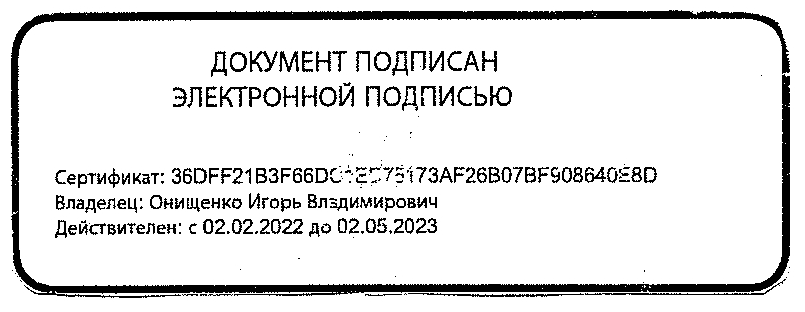 КомпетенцияОсновныехарактеристикиСодержание учебного материалаМетодологическая-самостоятельное решение задач прикладногохарактера-прочные навыки самостоятельной учебной деятельности (измерения, выполнения графических работ, работа с источниками информации)Измерение длины, высоты при выполнении прыжковМетодологическая-самостоятельное решение задач прикладногохарактера-навыки самоорганизации(замысел- формулировка цели (желаемого результата)- подбор средств и планирование работы, реализация плана- оценка результатов в соотнесении с запланированным образцом)Самостоятельная подготовка к урокуУмение работать в малых группахМетодологическая-самостоятельное решение задач прикладногохарактера-навыки самостоятельного приобретения знаний*Методологическая-самостоятельное решение задач прикладногохарактеранавыки применения знаний на уроке из других образовательных областей и предметов.устный счет, измерения времени и расстояний, основные виды движений, понятийный аппарат, чтение инструкций, строение тела, режим дня, гигиена, безопасность жизнедеятельностиДо профессиональная — достаточный уровень для выбора профессии (или началу трудовой деятельности), продолжению обучения в учреждениях НПО-активность обучающегося в образовательном процессеБережное отношение к инвентарю, участие во внеклассных мероприятияхДо профессиональная — достаточный уровень для выбора профессии (или началу трудовой деятельности), продолжению обучения в учреждениях НПО-сформированность знаний, умений и навыков, необходимых к освоению профессиисамостоятельное выполнение задач, самоконтроль, умение работать в группеДо профессиональная — достаточный уровень для выбора профессии (или началу трудовой деятельности), продолжению обучения в учреждениях НПО- адекватная самооценка, в т.ч. самооценка своих профессиональных возможностей*До профессиональная — достаточный уровень для выбора профессии (или началу трудовой деятельности), продолжению обучения в учреждениях НПО- умение ориентироваться на рынке труда*До профессиональная — достаточный уровень для выбора профессии (или началу трудовой деятельности), продолжению обучения в учреждениях НПО- мотивация к профессиональной деятельности*До профессиональная — достаточный уровень для выбора профессии (или началу трудовой деятельности), продолжению обучения в учреждениях НПО-умение строить взаимоотношения со сверстниками и взрослыми, готовность к сотрудничеству, ответственность и способность принимать решения при выполнении практических задач.Умение работать в командеОбщекультурная - уровень самоорганизации личности социально приемлемыми способами (в быту, учреждениях социально-культурной направленности, на производстве), а также способность оценивать границы собственных возможностей.- научные представления об окружающем мире (культурно значимые факты, проблемы)*Общекультурная - уровень самоорганизации личности социально приемлемыми способами (в быту, учреждениях социально-культурной направленности, на производстве), а также способность оценивать границы собственных возможностей.- владеет способами деятельности*Общекультурная - уровень самоорганизации личности социально приемлемыми способами (в быту, учреждениях социально-культурной направленности, на производстве), а также способность оценивать границы собственных возможностей.навыки ЗОЖЗнания основ гигиены и теории физкультуры, безопасность жизнедеятельностиОбщекультурная - уровень самоорганизации личности социально приемлемыми способами (в быту, учреждениях социально-культурной направленности, на производстве), а также способность оценивать границы собственных возможностей.- знания культурологических основ семейных, социальных, общественных явлений и традиций*Общекультурная - уровень самоорганизации личности социально приемлемыми способами (в быту, учреждениях социально-культурной направленности, на производстве), а также способность оценивать границы собственных возможностей.Демонстрирует взаимопонимание и продуктивное взаимодействие в обществе, коллективе, семьеУмение работать в командеНазвание тем программыФормы и методы работыТребования к уровню подготовки учащихся по данной темеТребования к уровню подготовки учащихся по данной темеТребования к уровню подготовки учащихся по данной темеТребования к уровню подготовки учащихся по данной темеМетодическое информационно-техническое обеспечениеНазвание тем программыФормы и методы работыТеоретические сведеньяПрактические сведеньяПрактические сведеньяПрактические сведеньяМетодическое информационно-техническое обеспечениеЛегкая атлетика 9.ч.1.Организационно – методические указанияОзнакомиться с организационно – методические указания по занятиям на спортивной площадкеТ.Б. занятий на спортивной площадке1.Физические упражнения при плоскостопии ( приложение №3) – 1, 2,3,5, 6, 7,8,16(2)18, 19.2- беговые упражнения спринтерского характера(6мин).3- игровые упражнения на выбор детей(футбол)4- прыжковые упражнения с разбега1.Физические упражнения при плоскостопии ( приложение №3) – 1, 2,3,5, 6, 7,8,16(2)18, 19.2- беговые упражнения спринтерского характера(6мин).3- игровые упражнения на выбор детей(футбол)4- прыжковые упражнения с разбега1.Физические упражнения при плоскостопии ( приложение №3) – 1, 2,3,5, 6, 7,8,16(2)18, 19.2- беговые упражнения спринтерского характера(6мин).3- игровые упражнения на выбор детей(футбол)4- прыжковые упражнения с разбегаСекундомер, флажки, ориентиры, коврики, мячи, линейка.Легкая атлетика 9.ч.1.Организационно – методические указанияОзнакомиться с организационно – методические указания по занятиям на спортивной площадкеТ.Б. занятий на спортивной площадкеВариативность: бег сугубо индивидуально без учета времени; индивидуальные упражнения по ведению мяча;Вариативность: бег сугубо индивидуально без учета времени; индивидуальные упражнения по ведению мяча;Вариативность: бег сугубо индивидуально без учета времени; индивидуальные упражнения по ведению мяча;Секундомер, флажки, ориентиры, коврики, мячи, линейка.2. ГигиенаДать обучающим конкретное представления о взаимодействии гигиене и здоровье человека с окружающей средойГигиена и здоровье детей:Внешняя среда и здоровье человека (приложение №2)1–длительный бег по дистанции( 4 минут)*2 раза за урок2- гимнастика для глаз по методу Бейтса3 – ведение футбольного мяча между ориентирами ( соревнование в парах)4- упражнения для коррекции стопы и закаливания организма: ходьба по траве босиком с учетом температурного режима1–длительный бег по дистанции( 4 минут)*2 раза за урок2- гимнастика для глаз по методу Бейтса3 – ведение футбольного мяча между ориентирами ( соревнование в парах)4- упражнения для коррекции стопы и закаливания организма: ходьба по траве босиком с учетом температурного режима1–длительный бег по дистанции( 4 минут)*2 раза за урок2- гимнастика для глаз по методу Бейтса3 – ведение футбольного мяча между ориентирами ( соревнование в парах)4- упражнения для коррекции стопы и закаливания организма: ходьба по траве босиком с учетом температурного режимаСекундомер, футбольные мячи,2. ГигиенаДать обучающим конкретное представления о взаимодействии гигиене и здоровье человека с окружающей средойГигиена и здоровье детей:Внешняя среда и здоровье человека (приложение №2)Вариативная часть: бег по дистанции не более 2-3минут в чередовании с ходьбой, ведение футбольного мяча между ориентирами.Вариативная часть: бег по дистанции не более 2-3минут в чередовании с ходьбой, ведение футбольного мяча между ориентирами.Вариативная часть: бег по дистанции не более 2-3минут в чередовании с ходьбой, ведение футбольного мяча между ориентирами.Секундомер, футбольные мячи,3.Прохождение полосы препятствияПровести оценочные действия выполнения упр. на полосе препятствийГигиена и здоровье детей (все темы приложения №2)- повторение материала с помощью наводящих вопросов1-Беговые упражнения с использованием полосы препятствия,2-упражнения для глаз по методу Бейтса,3- прыжковые упражнения с разбега,1-Беговые упражнения с использованием полосы препятствия,2-упражнения для глаз по методу Бейтса,3- прыжковые упражнения с разбега,1-Беговые упражнения с использованием полосы препятствия,2-упражнения для глаз по методу Бейтса,3- прыжковые упражнения с разбега,Секундомер, метр, журнал учета, грабли, сетка, мчи волейбольные3.Прохождение полосы препятствияПровести оценочные действия выполнения упр. на полосе препятствийГигиена и здоровье детей (все темы приложения №2)- повторение материала с помощью наводящих вопросовБеговые упражнения с использованием полосы препятствия, упражнения для глаз по методу Бейтса, игровые приемы по принятию мяча через сетку в игре пионербол.Беговые упражнения с использованием полосы препятствия, упражнения для глаз по методу Бейтса, игровые приемы по принятию мяча через сетку в игре пионербол.Беговые упражнения с использованием полосы препятствия, упражнения для глаз по методу Бейтса, игровые приемы по принятию мяча через сетку в игре пионербол.Секундомер, метр, журнал учета, грабли, сетка, мчи волейбольные4. Игры и развлеченияИспользуя народные игры - провести час здоровья с целью привития ЗОЖ у обучающихся начальной школыЧас здоровья с играми и развлечениями на спортивной площадке с использованием материалов программы по народным играм ( приложение № 4)Час здоровья с играми и развлечениями на спортивной площадке с использованием материалов программы по народным играм ( приложение № 4)Час здоровья с играми и развлечениями на спортивной площадке с использованием материалов программы по народным играм ( приложение № 4)Час здоровья с играми и развлечениями на спортивной площадке с использованием материалов программы по народным играм ( приложение № 4)Пособия для игр5. КроссС целью подготовки к мероприятию «кросс нации» провести урок кросс по дистанции 3кмУрок – кросс. Дистанция 3 км., бег чередуется с ходьбой.Для сниженного уровня: 6 минут бега, 5минут ходьбы без учета дистанции.Разминочные упражнение для всего класса – приложение № 3, комплекс №4  (по усмотрению учителя)Урок – кросс. Дистанция 3 км., бег чередуется с ходьбой.Для сниженного уровня: 6 минут бега, 5минут ходьбы без учета дистанции.Разминочные упражнение для всего класса – приложение № 3, комплекс №4  (по усмотрению учителя)секундомер6. Закаливание организмаС целью привития у детей понятия ЗОЖ и проверки накопившихся знаний провести видео урок по данной тематикеВидео уроки по ЗОЖ« Закаливание организма»- приложение № 5Видео уроки по ЗОЖ« Закаливание организма»- приложение № 5Упражнения для разминки:« комплекс упражнений для формирования и закрепления навыка правильной осанки» - приложение №3 комплекс №3Игра по сохранению правильной осанки – приложение № 6 « Тише едешь дальше будешь» - для всего класса. Гимнастика для глаз по методу Бейтса - приложение 3, комплекс №2Ассоциативные медитации: « Дворец здоровья и красоты»- для всего классаУпражнения для разминки:« комплекс упражнений для формирования и закрепления навыка правильной осанки» - приложение №3 комплекс №3Игра по сохранению правильной осанки – приложение № 6 « Тише едешь дальше будешь» - для всего класса. Гимнастика для глаз по методу Бейтса - приложение 3, комплекс №2Ассоциативные медитации: « Дворец здоровья и красоты»- для всего классаПриспособления для показа ролика7. Дыхательные упр-яС целью закрепления упр. по Стрельниковой привести урок - вопросЗакрепление предыдущей темы: вопросы и ответы.Закрепление предыдущей темы: вопросы и ответы.Разминочные упражнение для всего класса – приложение № 3, комплекс №4Повторение дыхательных упражнений по Стрельниковой (1-6)Гимнастика для глаз по методу Бейтса - приложение 3, комплекс №2Точечный массаж биологически активный точек для профилактики простудных заболеваний по А.А.Уманской.Игры. Сказочные эстафеты напоминанием любимых сказок и персонажей:    «Ядро барона Мюнхгаузена».  «лиса Алиса и кот Базилио» « теремок» « зоологические забеги».Ассоциативные медитации: « Дворец здоровья и красоты»- для всего классаРазминочные упражнение для всего класса – приложение № 3, комплекс №4Повторение дыхательных упражнений по Стрельниковой (1-6)Гимнастика для глаз по методу Бейтса - приложение 3, комплекс №2Точечный массаж биологически активный точек для профилактики простудных заболеваний по А.А.Уманской.Игры. Сказочные эстафеты напоминанием любимых сказок и персонажей:    «Ядро барона Мюнхгаузена».  «лиса Алиса и кот Базилио» « теремок» « зоологические забеги».Ассоциативные медитации: « Дворец здоровья и красоты»- для всего классаМячи, скакалки8. Тестирование бега на 60 , 200мс целью выявления результатов отбора на окружные соревнования провести тестирование бега на 60 метров с высокого стартаОтборочные соревнования по легкой атлетикеОтборочные соревнования по легкой атлетикеРазминочные упражнение для всего класса – приложение № 3, комплекс №3 ( по усмотрению учителя)Бег- 30м (ДЦП).Бег – 60, 200,400, 800 – по выбору.Прыжки с места и с разбега.Вариативность: проводится для учета физического развития данной группы детей.Разминочные упражнение для всего класса – приложение № 3, комплекс №3 ( по усмотрению учителя)Бег- 30м (ДЦП).Бег – 60, 200,400, 800 – по выбору.Прыжки с места и с разбега.Вариативность: проводится для учета физического развития данной группы детей.секундомер9.Лыжи 7 .Т.БС целью качественной организации и охраны здоровья повторить Т.Б. ходьбы на лыжахТ. Б. при занятии лыжами, закрепление знания о значении закаливания организма и охрану здоровья в зимнее время года занимаясь на свежем воздухе – смотреть инструкции.Т. Б. при занятии лыжами, закрепление знания о значении закаливания организма и охрану здоровья в зимнее время года занимаясь на свежем воздухе – смотреть инструкции.Подготовка лыж и одежды для прогулок на лыжахПодготовка лыж и одежды для прогулок на лыжахЛыжи, ботинки, палки.10.Ходьба на лыжахзакрепление техники скользящего шагаНапоминания: техники выполнения скользящего шага, приемы закаливания организма – смотреть ст. 142-143 занятие №3 кн. Е.С. Черник « физическая культура во вспомогательной школе», приложение №5.Напоминания: техники выполнения скользящего шага, приемы закаливания организма – смотреть ст. 142-143 занятие №3 кн. Е.С. Черник « физическая культура во вспомогательной школе», приложение №5.Прогулка на лыжах с учетом инд. особенностей каждого из детей.Прогулка на лыжах с учетом инд. особенностей каждого из детей.Демонстрационный, словесный11. ходьба на лыжахЗакрепление техники скользящего шагаНапоминания техники выполнения скользящего шага - смотреть ст. 142-143 занятие №3 кн. Е.С. Черник « физическая культура во вспомогательной школе»Напоминания техники выполнения скользящего шага - смотреть ст. 142-143 занятие №3 кн. Е.С. Черник « физическая культура во вспомогательной школе»Прогулка на лыжах с учетом инд. особенностей каждого из детей.Прогулка на лыжах с учетом инд. особенностей каждого из детей.Демонстрационный, словесный12.Народные игрыПознакомить с играми на лыжах с целью отработки техники выполнения скользящего шагаЧас здоровья с играми и развлечениями на спортивной площадке. Материал с программы о народных играх северного Урала. ( приложение № 4)Час здоровья с играми и развлечениями на спортивной площадке. Материал с программы о народных играх северного Урала. ( приложение № 4)Час здоровья с играми и развлечениями на спортивной площадке. Материал с программы о народных играх северного Урала. ( приложение № 4)Час здоровья с играми и развлечениями на спортивной площадке. Материал с программы о народных играх северного Урала. ( приложение № 4)Флажки, санки, мини лыжи13.Привитие ЗОЖОтработка скользящего шагаПрогулка на свежем воздухеПрогулка на свежем воздухеПрогулка на свежем воздухеПрогулка на свежем воздухе14.БодифлексПродолжить обучение приемам бодифлекса используя показ, демонстрацию.Видео уроки по ЗОЖ « знакомство с бодифлексом» - 15 минут здорового дыханияВидео уроки по ЗОЖ « знакомство с бодифлексом» - 15 минут здорового дыханияВидео уроки по ЗОЖ « знакомство с бодифлексом» - 15 минут здорового дыхания1.Освоение первого этапа: бодифлекс от «раз» до « пять» 2. пальчиковая гимнастика3. упражнения для коррекции ОДА4. ассоциативные медитации « Прощение» смотреть книга ст.183 «АФК в школе» С.П. ЕвсеевМультимедийная установка15.КроссОтработка скользящего шагаБеговые упражнения на мини лыжахБеговые упражнения на мини лыжахБеговые упражнения на мини лыжахБеговые упражнения на мини лыжахМини лыжи16.ЛыжиЗакрепить технику выполнения скользящего шага используя соревнованияСпортивные соревнования по лыжамСпортивные соревнования по лыжамСпортивные соревнования по лыжамДистанция: 1 км – эстафетный бег на мини лыжах 4*250Флажки, мини лыжи.Игровые виды спорта17. Т.Б.Учить пользоваться инструкциями при занятиях определенными играмиТ.Б. при занятии игровыми видами спортом – инструкции .Т.Б. при занятии игровыми видами спортом – инструкции .Т.Б. при занятии игровыми видами спортом – инструкции .1.Подготовка мячей спортивного инвентаря2.комплекс координационных упражнений с шариками ст. 202АФК( знакомство с полным комплексом)3. пальчиковая гимнастика4. упражнения для коррекции ОДА5. ассоциативные медитации « Росток» смотреть книга ст.183 «АФК в школе» С.П. Евсеевмячи18. ВитаминыС целью привития ЗОЖ провести беседу о витаминах и их предназначению«Витамины и их предназначение» - смотреть учебный стенд.«Витамины и их предназначение» - смотреть учебный стенд.«Витамины и их предназначение» - смотреть учебный стенд.1.основной комплекс упр. с акцентом на мышцы пресса2.пионербол3. бодифлекс: формируем правильное дыхание с включением мышц « лежачий камень», « Алмаз». « Лев».4. комплекс координационных упражнений с шариками- смотреть книгу« АФК в школе» С.П. Евсеев ст. 202 (упр. 1-4)Коврик, мяч, свисток19. Пионерболзакрепление знаний правил пионербола в течении игрыПовторение пройденного материала: «Витамины и их предназначение»Повторение пройденного материала: «Витамины и их предназначение»Повторение пройденного материала: «Витамины и их предназначение»1.основной комплекс упр. с акцентом на мышцы пресса2.пионербол3 изучение полного комплекса 15 мин. Бодифлекса. Занятия4. комплекс координационных упражнений с шариками -смотреть книгу« АФК в школе» С.П. Евсеев ст. 202 ( упр. 2-5)5. ассоциативные медитации « Космос» смотреть книгу« АФК в школе» С.П. Евсеев ст.183Коврик, мяч, свисток20. Народные игрызакрепление умений использовать игры разученные на уроке, в повседневной жизни применением правилЧас здоровья проводится в спортивном зале с использованием народных игр приложение № 4.Час здоровья проводится в спортивном зале с использованием народных игр приложение № 4.Час здоровья проводится в спортивном зале с использованием народных игр приложение № 4.Час здоровья проводится в спортивном зале с использованием народных игр приложение № 4.Спортивный инвентарь для игр.21. О.Р.УРазучить с обучающими новый физ. комплекс « Колобок» с целью развития физ. качествПолый физкультурный комплекс на 45 мин.: « Колобок » - упражнения в беге, прыжковые упражнения через препятствия. Смотреть приложение 2. Комплекс « Колобок».БадминтонРелаксация со звуками моря « погружение в стихию воды» смотреть книгу« АФК в школе» С.П. Евсеев ст.17922. ОДАИспользуя материал показать важность в жизни человека ОДАУроки по ЗОЖ «Значение опорно - двигательного аппарата в жизни человека » с использованием таблицы - ст. 653-654, 727- книга Н.С. Никольский « Занятия физической культурой со школьниками, отнесенными к специальной медицинской группе».Уроки по ЗОЖ «Значение опорно - двигательного аппарата в жизни человека » с использованием таблицы - ст. 653-654, 727- книга Н.С. Никольский « Занятия физической культурой со школьниками, отнесенными к специальной медицинской группе».Уроки по ЗОЖ «Значение опорно - двигательного аппарата в жизни человека » с использованием таблицы - ст. 653-654, 727- книга Н.С. Никольский « Занятия физической культурой со школьниками, отнесенными к специальной медицинской группе».1.основной комплекс упр. с акцентом на мышцы пресса2. Комплекс коррекционных упражнений для зрения3. точечный массаж4. пальчиковая гимнастика5. релаксация « любимый орган - позвоночник»23. Игровые виды спорта.БадминтонЗакрепить боковую подачу в игре .Полый физкультурный комплекс на 45 мин.: « Физкультура для зверят»- упражнять при быстром передвижении реагировать на сигнал учителя, упражнения в равновесии.Бадминтонрелаксация – передвижение ощущений: « медитативное дыхание » смотреть книгу- « АФК в школе» С.П. Евсеев ст.17824. ОРУЗакрепить правила волейбола с использованием воздушных шаровВидео уроки по ЗОЖ « Лекарственные травы их значение в жизни человека» - приложение № 5.Видео уроки по ЗОЖ « Лекарственные травы их значение в жизни человека» - приложение № 5.Видео уроки по ЗОЖ « Лекарственные травы их значение в жизни человека» - приложение № 5.1.основной комплекс упр. с акцентом на мышцы пресса2. Волейбол с воздушными шарами.3. Комплекс коррекционных упражнений для зрения4. точечный массаж5. пальчиковая гимнастика6. релаксация – передвижение ощущений: « волшебный луч» смотреть книгу - « АФК в школе» С.П. Евсеев ст.178.25. Шашки.выявить знания игры в шашки с целью отбора на соревнованиявыявить знания игры в шашки с целью отбора на соревнованиявыявить знания игры в шашки с целью отбора на соревнованиявыявить знания игры в шашки с целью отбора на соревнованияшашки26. ДиагностикаПровести занятия в спортивном зале с целью закрепления знаний по ранее изученным играм.Час здоровья проводится в спортивном зале с использованием материала на ранее изученные темы + игры с программы народных игр              ( приложение № 4)Час здоровья проводится в спортивном зале с использованием материала на ранее изученные темы + игры с программы народных игр              ( приложение № 4)Час здоровья проводится в спортивном зале с использованием материала на ранее изученные темы + игры с программы народных игр              ( приложение № 4)Час здоровья проводится в спортивном зале с использованием материала на ранее изученные темы + игры с программы народных игр              ( приложение № 4)Муз. сопровождение27. Лекарственные растенияПовторить лекарственные растения с целью применения их в жизниПовторение темы: лекарственные растения в игре « Цветик семицветик».Повторение темы: лекарственные растения в игре « Цветик семицветик».Повторение темы: лекарственные растения в игре « Цветик семицветик».1. занятия в тренажерном зале по выбору учителя2.комплекс координационных упражнений с шариками- смотреть книгу - « АФК в школе» С.П. Евсеев ст. 202 (упр. 5, 8, 9, 10)3. релаксация – передвижение ощущений: « погружение в стихию воды» смотреть книгу - « АФК в школе» С.П. Евсеев ст.179.Мяч,28. БадминтонЗакрепить знания правил игры в бадминтонСпортивные соревнования по бадминтону на первенство школыСпортивные соревнования по бадминтону на первенство школыСпортивные соревнования по бадминтону на первенство школыСпортивные соревнования по бадминтону на первенство школыБадминтон29. Спортивные соревнования по бегуЗакрепить технику спринтерского бегаТ.Б. занятий на спортивной площадке – смотреть инструкции.Т.Б. занятий на спортивной площадке – смотреть инструкции.Т.Б. занятий на спортивной площадке – смотреть инструкции.Игровая программа « Я быстрее ветра» - для всех учащихся классаСпортивная атрибутика для игр30. Осанка.Закрепление знаний определения правильной осанкиКак проверить осанку ( ст.693) книга Н.С. Никольский « Занятия физической культурой со школьниками, отнесенными к специальной медицинской группе».Как проверить осанку ( ст.693) книга Н.С. Никольский « Занятия физической культурой со школьниками, отнесенными к специальной медицинской группе».Как проверить осанку ( ст.693) книга Н.С. Никольский « Занятия физической культурой со школьниками, отнесенными к специальной медицинской группе».Элементы дыхательной гимнастики для восстановления носового дыхания.Основная группа - игра в футболФотоаппарат, мяч31. Вредные привычкис целью профилактической работы по ЗОЖ провести видео урок.Видео уроки по ЗОЖ « Вредные привычки и как сними бороться»Видео уроки по ЗОЖ « Вредные привычки и как сними бороться»Видео уроки по ЗОЖ « Вредные привычки и как сними бороться»Видео уроки по ЗОЖ « Вредные привычки и как сними бороться»Видео32. Юный пожарныйЗакрепить знания и умения пользоваться средствами огнетушенияЧас проведенный с пожарными – учебно – игровая программа. Проводят представители пожарной части городаЧас проведенный с пожарными – учебно – игровая программа. Проводят представители пожарной части городаЧас проведенный с пожарными – учебно – игровая программа. Проводят представители пожарной части городаЧас проведенный с пожарными – учебно – игровая программа. Проводят представители пожарной части городаПожарное снаряжение33. Полоса препятствийС целью закрепления навыков и техники выполнения упражнений на полосе препятствий провести соревнования.Соревнования по легкой атлетике проводятся на спортивной площадке с учетом индивидуальных способностей данного контингента.Соревнования по легкой атлетике проводятся на спортивной площадке с учетом индивидуальных способностей данного контингента.Соревнования по легкой атлетике проводятся на спортивной площадке с учетом индивидуальных способностей данного контингента.Соревнования по легкой атлетике проводятся на спортивной площадке с учетом индивидуальных способностей данного контингента.Флажки, секундомер, грамоты и призы34. « Мы дружим со спортом»С целью оздоровления детей провести развлекательную программуЧас здоровья с играми и развлечениями на спортивной площадкеЧас здоровья с играми и развлечениями на спортивной площадкеЧас здоровья с играми и развлечениями на спортивной площадкеЧас здоровья с играми и развлечениями на спортивной площадкеСпортивные принадлежностиНазвание тем программыЦельТребования к уровню подготовки учащихся по данной темеТребования к уровню подготовки учащихся по данной темеТребования к уровню подготовки учащихся по данной темеМетодическое информационно-техническое обеспечениеНазвание тем программыЦельТеоретические сведеньяПрактические сведеньяПрактические сведеньяМетодическое информационно-техническое обеспечениеЛегкая атлетика1.Т.Б.Продолжить изучение Т.Б. при занятии на спортивной площадкеТ.Б. занятий на спортивной площадке1.Физические упражнения при плоскостопии ( приложение №3) – 1, 2,3,5, 6, 7,8,16(2)18, 19.2- беговые упражнения спринтерского характера(7мин).3- игровые упражнения на выбор детей (футбол)4- прыжковые упражнения с разбега1.Физические упражнения при плоскостопии ( приложение №3) – 1, 2,3,5, 6, 7,8,16(2)18, 19.2- беговые упражнения спринтерского характера(7мин).3- игровые упражнения на выбор детей (футбол)4- прыжковые упражнения с разбегаСекундомер, флажки, ориентиры, коврики, мячи, линейка.Легкая атлетика1.Т.Б.Продолжить изучение Т.Б. при занятии на спортивной площадкеТ.Б. занятий на спортивной площадкеВариативность:бег сугубо индивидуально без учета времени; индивидуальные упражнения по ведению мяча;Вариативность:бег сугубо индивидуально без учета времени; индивидуальные упражнения по ведению мяча;Секундомер, флажки, ориентиры, коврики, мячи, линейка.2. Гигиена и здоровье человекаДать четкое представление о воздействии гигиены на здоровье человекаГигиена и здоровье детей:Внешняя среда и здоровье человека.Гигиена – наука о сохранении и укреплении здоровья. (приложение №2)1–длительный бег по дистанции( 6 минут)*2 раза за урок2- гимнастика для глаз по методу Бейтса3 – ведение футбольного мяча между ориентирами на время4- упражнения для коррекции стопы и закаливания организма: ходьба по траве босиком с учетом температурного режима1–длительный бег по дистанции( 6 минут)*2 раза за урок2- гимнастика для глаз по методу Бейтса3 – ведение футбольного мяча между ориентирами на время4- упражнения для коррекции стопы и закаливания организма: ходьба по траве босиком с учетом температурного режимаСекундомер, футбольные мячи,2. Гигиена и здоровье человекаДать четкое представление о воздействии гигиены на здоровье человекаГигиена и здоровье детей:Внешняя среда и здоровье человека.Гигиена – наука о сохранении и укреплении здоровья. (приложение №2)Вариативная часть: бег по дистанции не более 2-3минут в чередовании с ходьбой, ведение футбольного мяча между ориентирами.Вариативная часть: бег по дистанции не более 2-3минут в чередовании с ходьбой, ведение футбольного мяча между ориентирами.Секундомер, футбольные мячи,3.ГигиенаЗакрепление знаний по теме: гигиенаГигиена и здоровье детей.( все темы приложения №2)- повторение материала с помощью наводящих вопросов1-Беговые упражнения с использованием полосы препятствия,2-упражнения для глаз по методу Бейтса,3- прыжковые упражнения с разбега,1-Беговые упражнения с использованием полосы препятствия,2-упражнения для глаз по методу Бейтса,3- прыжковые упражнения с разбега,Секундомер, метр, журнал учета, грабли, сетка, мчи волейбольные3.ГигиенаЗакрепление знаний по теме: гигиенаГигиена и здоровье детей.( все темы приложения №2)- повторение материала с помощью наводящих вопросовБеговые упражнения с использованием полосы препятствия, упражнения для глаз по методу Бейтса, игровые приемы по принятию мяча через сеткуБеговые упражнения с использованием полосы препятствия, упражнения для глаз по методу Бейтса, игровые приемы по принятию мяча через сеткуСекундомер, метр, журнал учета, грабли, сетка, мчи волейбольные4. Игры и развлеченияИспользуя народные игры – провести час здоровья с целью привития ЗОЖ у обучающихся начальной школыЧас здоровья с играми и развлечениями на спортивной площадке с использованием материалов программы по народным играм ( приложение № 4)Час здоровья с играми и развлечениями на спортивной площадке с использованием материалов программы по народным играм ( приложение № 4)Час здоровья с играми и развлечениями на спортивной площадке с использованием материалов программы по народным играм ( приложение № 4)Мячи, маячки5. Легкая атлетика – кроссС целью подготовки к мероприятию «кросс нации» провести урок кросс по дистанцииУрок – кросс. Дистанция 4 км., бег чередуется с ходьбой.Для сниженного уровня: 6 минут бега, 5минут ходьбы без учета дистанции.Разминочные упражнение для всего класса – приложение № 3, комплекс №4 (по усмотрению учителя)Дыхательные упражнения по Стрельниковойсекундомер6. Закаливание организмаЗакрепить правила закаливанияВидео уроки по ЗОЖ« закаливание организма» - приложение № 5Видео уроки по ЗОЖ« закаливание организма» - приложение № 5Упражнения для разминки«комплекс упражнений для формирования и закрепления навыка правильной осанки» - приложение №3 комплексИгра по сохранению правильной осанки – приложение № 6 « Тише едешь дальше будешь» с №3- для всего классаДыхательные упражнения по СтрельниковойПриспособления для показа ролика7. Упр. для глазИспользуя методику Бейса закрепить умение выполнять упр. для глазПовторение предыдущей темы:вопрос – ответ.Повторение предыдущей темы:вопрос – ответ.Разминочные упражнение для всего класса – приложение № 3, комплекс №4Повторение дыхательных упражнений по Стрельниковой (1-6)Гимнастика для глаз по методу Бейтса – приложение 3, комплекс №2Точечный массаж биологически активный точек для профилактики простудных заболеваний по А.А. Уманской.Игры. Сказочные эстафеты напоминанием любимых сказок и персонажей : « Ядро барона Мюнхгаузена». «лиса Алиса и кот Базилио» « теремок» « зоологические забеги».Ассоциативные медитации: « Дворец здоровья и красоты» - для всех групп детей- для всего классаМячи флажки.8. Легкая атлетика- тестирована бега и прыжковВыявление потенциальных претендентов на окружные соревнованияОтборочные соревнования по легкой атлетикеОтборочные соревнования по легкой атлетикеРазминочные упражнение для всего класса – приложение № 3, комплекс №3 ( по усмотрению учителя)Бег- 30м (ДЦП).Бег – 60, 200,400, 800 – по выбору.Прыжки с места и с разбега.Вариативность: проводится для учета физического развития данной группы детей. Дыхательные упражнения по СтрельниковойСекундомер. Журнал9. Легкая атлетикаИзучение правил народных игрИзучение правил народных игрИзучение правил народных игрЗакрепление знания игровых ситуаций выбранных игр – для всего классаДыхательные упражнения по СтрельниковойПравила игр.10.Легкая атлетика – бегЗакрепление техники бега на длинной дистанцииПовторение техники безопасности при самостоятельном беге, повторение приемов закаливания.Повторение техники безопасности при самостоятельном беге, повторение приемов закаливания.Беговые упражнения в сочетании с ходьбой на свежем воздухе.Вариативность: бег строго дозируется. Дистанция от 1 до 2 км.Секундомер.11. Лыжи 6 чТ.Б.Повторить основные правила ходьбы на лыжахТ. Б. при занятии лыжамиТ. Б. при занятии лыжамиПодготовка лыж и одежды для прогулок на лыжахЛыжи, ботинки, палки.12. Скользящий шагУсовершенствование скользящего шага на мини лыжахНапоминания техники выполнения скользящего шага смотреть ст. 142-143 занятие №3 кн. Е.С. Черник « физическая культура во вспомогательной школе»Напоминания техники выполнения скользящего шага смотреть ст. 142-143 занятие №3 кн. Е.С. Черник « физическая культура во вспомогательной школе»Прогулка на лыжах с учетом инд. особенностей каждого из детей.Демонстрационный, словесный13. Лыжи – скользящий шагУсовершенствование скользящего шага на лыжахНапоминания техники выполнения скользящего шага смотреть ст. 142-143 занятие №3 кн. Е.С. Черник « физическая культура во вспомогательной школе»Напоминания техники выполнения скользящего шага смотреть ст. 142-143 занятие №3 кн. Е.С. Черник « физическая культура во вспомогательной школе»Прогулка на лыжах с учетом инд. особенностей каждого из детей.Демонстрационный, словесный14. Лыжи – профилактика ЗОЖСоздать хорошее настроение у детей при выполнении игровых ситуаций на свежем воздухеЧас здоровья с играми и развлечениями на спортивной площадкеЧас здоровья с играми и развлечениями на спортивной площадкеФлажки, санки, мини лыжиРаздаточный материал15. Лыжи – скользящий шагЗакрепление техники скользящего шагаПрогулка на свежем воздухеПрогулка на свежем воздухеПрогулка на свежем воздухелыжи16.Соревнования по лыжамВыявить уровень усвоения выполнения скользящего шагаСпортивные соревнования по лыжамСпортивные соревнования по лыжамЭстафеты разного плана для всех детейЭстафетная палочка17. Игровые виды спорта – Т.Б.Закрепить знания Т.Б. на спортивной площадкеТ.Б. при занятии игровыми видами спортомТ.Б. при занятии игровыми видами спортомПодготовка мячей спортивного инвентаря игра в волейбол.Бодифлекс: формируем правильное дыхание с включением мышц: « лежачий камень», «Алмаз». « Лев»- смотреть книга Ольга Дан « Дыхательные методики для стройности» ст.95-97.мячи18. Игровые виды спорта – пионерболЗакрепить технику выполнения подачи«Витамины и их предназначение» - смотреть книга Ольга Дан: « Дыхательные методики для стройности» - ст.11-25.«Витамины и их предназначение» - смотреть книга Ольга Дан: « Дыхательные методики для стройности» - ст.11-25.1.основной комплекс упр. с акцентом на мышцы пресса2.пионербол3. бодифлекс: формируем правильное дыхание с включением мышц « лежачий камень», «Алмаз». « Лев». Смотреть книга Ольга Дан « Дыхательные методики для стройности» ст.95-97.Коврик, мяч, свисток19. ЙоготерапияДать обучающим четкое представление о йоготерапияВидео урок: «знакомство с йоготерапией»- приложение № 5.Видео урок: «знакомство с йоготерапией»- приложение № 5.1.основной комплекс упр. с акцентом на мышцы пресса2.пионербол3 изучение полного комплекса 15 мин. занятия бодифлекса - приложение №4Коврик, мяч, свисток20.Профилактика ЗОЖС целью закрепления разновидностей ЗОЖ провести час здоровьяЧас здоровья проводится в спортивном зале.Час здоровья проводится в спортивном зале.Час здоровья проводится в спортивном зале.Спортивный инвентарь для игр21. Игровые виды спорта -Дать учащимся представление об игре (ГОЛОВОБОЛ)головоболйоготерапия        (первая неделя) 53Н. Ольга Дан «Дыхательные методики для стройности» ст.30-32               ( занятия сугубо с индивидуальным подходом)пальчиковая гимнастикаупр. для коррекции стопымячи, сетка22. Вредные привычки – профилактикаС целью привития обучающимся ЗОЖ провести видеоурокВидео уроки: « Вредные привычки и как сними бороться»Видео уроки: « Вредные привычки и как сними бороться»Видео уроки: « Вредные привычки и как сними бороться»видео проектор23. Игровые виды спорта –бадминтон Совершенствовать технику подачибадминтонйоготерапия        (вторая неделя) 54Н. Ольга Дан «Дыхательные методики для стройности» ст.33-35( занятия сугубо с индивидуальным подходом)пальчиковая гимнастикаупр. для коррекции стопыракетки, коврики24. Игровые виды спорта – баскетболДля определения уровня выполнения основных элементов провести тестовую работубаскетболйоготерапия        (третья неделя) 54Н. Ольга Дан «Дыхательные методики для стройности» ст.36-39 (занятия сугубо с индивидуальным подходом)пальчиковая гимнастикаупр. для коррекции стопымячи, коврики25. Шашки.Целью отбора на первенство школы выявить кандидатов из класса, и усовершенствовать технику игрыШашечный турнир на первенство школы по шашкамШашечный турнир на первенство школы по шашкамШашечный турнир на первенство школы по шашкамшашкиМуз. сопровождение26. ДиагностикаПровести занятия в спортивном зале с целью закрепления знаний по ранее изученным играм.Час здоровья проводится в спортивном залеЧас здоровья проводится в спортивном залеЧас здоровья проводится в спортивном залесценарий, реквизиты27. БадминтонЗакрепить технику выполнения боковой подачиигра в бадминтонйоготерапия        (четвертая неделя) 54Н. Ольга Дан «Дыхательные методики для стройности» ст.39-42 (занятия сугубо с индивидуальным подходом)пальчиковая гимнастикаупр. для коррекции стопыракетки и коврики28. БадминтонЗакрепить знания правил игры в бадминтонСпортивные соревнования по бадминтону на первенство школыСпортивные соревнования по бадминтону на первенство школыБадминтонйоготерапия (пятая неделя) 55Н. Ольга Дан «Дыхательные методики для стройности» ст.42-46 (занятия сугубо с индивидуальным подходом)пальчиковая гимнастикаупр. для коррекции стопыракетки, коврики29. Спортивные соревнования по бегуЗакрепить технику спринтерского бега на дистанции200, 600 метровТ.Б. занятий на спортивной площадкеТ.Б. занятий на спортивной площадкеИгровая программа « Я быстрее ветра» - для всех учащихся классаСпортивная атрибутика для игр30. Осанка.Закрепление знаний определения правильной осанкиКак проверить осанку (ст.693) книга Н.С. Никольский « Занятия физической культурой со школьниками, отнесенными к специальной медицинской группе».Как проверить осанку (ст.693) книга Н.С. Никольский « Занятия физической культурой со школьниками, отнесенными к специальной медицинской группе».Элементы дыхательной гимнастики для восстановления носового дыхания.Йоготерапия (шестого неделя) 55Н. Ольга Дан «Дыхательные методики для стройности» ст.46-52( занятия сугубо с индивидуальным подходом)проверка осанки у стеныФотоаппарат, мяч31.Лекарственные растенияПрезентация по ЗОЖ « Лекарственные травы и их значение в жизни человека» - приложение № 5Презентация по ЗОЖ « Лекарственные травы и их значение в жизни человека» - приложение № 5Презентация по ЗОЖ « Лекарственные травы и их значение в жизни человека» - приложение № 5Видео проектор32. Юный пожарныйЗакрепить знания и умения пользоваться средствами огнетушенияЧас проведенный с пожарными – учебно – игровая программа. Проводят представители пожарной части городаЧас проведенный с пожарными – учебно – игровая программа. Проводят представители пожарной части городаЧас проведенный с пожарными – учебно – игровая программа. Проводят представители пожарной части городаПожарное снаряжение33. Полоса препятствийС целью закрепления навыков и техники выполнения упражнений на полосе препятствий провести соревнования.Соревнования по легкой атлетике проводятся на спортивной площадке с учетом индивидуальных способностей данного контингента.Соревнования по легкой атлетике проводятся на спортивной площадке с учетом индивидуальных способностей данного контингента.Соревнования по легкой атлетике проводятся на спортивной площадке с учетом индивидуальных способностей данного контингента.Флажки, секундомер, грамоты и призы34. « Мы дружим со спортом»С целью оздоровления детей провести развлекательную программуЧас здоровья с играми и развлечениями на спортивной площадкеЧас здоровья с играми и развлечениями на спортивной площадкеЧас здоровья с играми и развлечениями на спортивной площадкеСпортивные принадлежностиНазвание тем программыЦелиТребования к уровню подготовки учащихся по данной темеТребования к уровню подготовки учащихся по данной темеМетодическое информационно-техническое обеспечениеМетодическое информационно-техническое обеспечениеМетодическое информационно-техническое обеспечениеНазвание тем программыЦелиТеоретические сведеньяПрактические сведеньяМетодическое информационно-техническое обеспечениеМетодическое информационно-техническое обеспечениеМетодическое информационно-техническое обеспечениеЛегкая атлетика 1.Т.Б.Продолжить изучение Т.Б. при занятии на спортивной площадкеТ.Б. занятий на спортивной площадке1.Физические упражнения при плоскостопии Физические упражнения при плоскостопии (приложение №3) – 1, 2,3,5, 6, 7,8,16(2)18, 19.2- беговые упражнения спринтерского характера(8 мин).3- игровые упражнения на выбор детей (футбол)4- прыжковые упражнения с разбегаСекундомер, флажки, ориентиры, коврики, мячи, линейка.Секундомер, флажки, ориентиры, коврики, мячи, линейка.Секундомер, флажки, ориентиры, коврики, мячи, линейка.Легкая атлетика 1.Т.Б.Продолжить изучение Т.Б. при занятии на спортивной площадкеТ.Б. занятий на спортивной площадкеВариативностьДля сниженного уровня бег сугубо индивидуально без учета времени; индивидуальные упражнения по ведению мяча;Секундомер, флажки, ориентиры, коврики, мячи, линейка.Секундомер, флажки, ориентиры, коврики, мячи, линейка.Секундомер, флажки, ориентиры, коврики, мячи, линейка.2. Гигиена и здоровье человекаДать четкое представление о воздействии гигиены на здоровье человекаГигиена и здоровье детей:Внешняя среда и здоровье человека.Гигиена – наука о сохранении и укреплении здоровья.Задачи гигиены. (приложение №2)1–длительный бег по дистанции( 6 минут)*2 раза за урок2- гимнастика для глаз по методу Бейтса3 – ведение футбольного мяча между ориентирами на время4- упражнения для коррекции стопы и закаливания организма: ходьба по траве босиком с учетом температурного режимаСекундомер, футбольные мячиСекундомер, футбольные мячиСекундомер, футбольные мячи2. Гигиена и здоровье человекаДать четкое представление о воздействии гигиены на здоровье человекаГигиена и здоровье детей:Внешняя среда и здоровье человека.Гигиена – наука о сохранении и укреплении здоровья.Задачи гигиены. (приложение №2)Вариативная часть Для сниженного уровня бег по дистанции не более 2-3минут в чередовании с ходьбой, ведение футбольного мяча между ориентирами.Секундомер, футбольные мячиСекундомер, футбольные мячиСекундомер, футбольные мячи3.ГигиенаЗакрепление знаний по теме: гигиенаГигиена и здоровье детей. (все темы приложения №2)- повторение материала с помощью наводящих вопросов1-Беговые упражнения с использованием полосы препятствия,2-упражнения для глаз по методу Бейтса,3- прыжковые упражнения с разбега,Секундомер, метр, журнал учета, грабли, сетка, мчи волейбольныеСекундомер, метр, журнал учета, грабли, сетка, мчи волейбольныеСекундомер, метр, журнал учета, грабли, сетка, мчи волейбольные3.ГигиенаЗакрепление знаний по теме: гигиенаГигиена и здоровье детей. (все темы приложения №2)- повторение материала с помощью наводящих вопросовДля сниженного уровня Беговые упражнения с использованием полосы препятствия, упражнения для глаз по методу Бейтса, игровые приемы по принятию мяча через сеткуСекундомер, метр, журнал учета, грабли, сетка, мчи волейбольныеСекундомер, метр, журнал учета, грабли, сетка, мчи волейбольныеСекундомер, метр, журнал учета, грабли, сетка, мчи волейбольные4. Игры и развлеченияИспользуя народные игры - провести час здоровья с целью привития ЗОЖ у обучающихсяЧас здоровья с играми и развлечениями на спортивной площадке с использованием материалов программы по народным играм (приложение № 4)Час здоровья с играми и развлечениями на спортивной площадке с использованием материалов программы по народным играм (приложение № 4)Пособия для игрПособия для игрПособия для игр5. Легкая атлетика - кроссС целью подготовки к мероприятию «кросс нации» провести урок кросс по дистанцииУрок – кросс. Дистанция 4 км., бег чередуется с ходьбой.Для сниженного уровня: 6 минут бега, 5минут ходьбы без учета дистанции.Разминочные упражнение для всего класса – приложение № 3, комплекс №4 (по усмотрению учителя)Урок – кросс. Дистанция 4 км., бег чередуется с ходьбой.Для сниженного уровня: 6 минут бега, 5минут ходьбы без учета дистанции.Разминочные упражнение для всего класса – приложение № 3, комплекс №4 (по усмотрению учителя)Секундомер.Секундомер.6. Закаливание организмаЗакрепить правила закаливанияВидео уроки по ЗОЖ: « Закаливание организма» приложение № 5Упражнения для разминки« комплекс упражнений для формирования и закрепления навыка правильной осанки» - приложение №3 комплекс №3Игра по сохранению правильной осанки – приложение № 6 « Тише едешь дальше будешь» для всего классаУпражнения для разминки« комплекс упражнений для формирования и закрепления навыка правильной осанки» - приложение №3 комплекс №3Игра по сохранению правильной осанки – приложение № 6 « Тише едешь дальше будешь» для всего классаПриспособления для показа роликаПриспособления для показа ролика7. Точечный массажДать четкое представление о точечном массаже по методике УманскойВопросы и ответы по предыдущей теме закаливания организма.Разминочные упражнение для всего класса – приложение № 3, комплекс №4Повторение дыхательных упражнений по Стрельниковой (1-6)Гимнастика для глаз по методу Бейтса - приложение 3, комплекс №2Точечный массаж биологически активный точек для профилактики простудных заболеваний по А.А. Уманской.Игры с элементами коррекции: « жмурки», « догони мяч»,      « передал – садись». - проводится для всего класса.Разминочные упражнение для всего класса – приложение № 3, комплекс №4Повторение дыхательных упражнений по Стрельниковой (1-6)Гимнастика для глаз по методу Бейтса - приложение 3, комплекс №2Точечный массаж биологически активный точек для профилактики простудных заболеваний по А.А. Уманской.Игры с элементами коррекции: « жмурки», « догони мяч»,      « передал – садись». - проводится для всего класса.Мячи,. скамейкиМячи,. скамейки8. Легкая атлетика- тестирована бега и прыжковВыявление потенциальных претендентов на окружные соревнованияОтборочные спортивные соревнования по легкой атлетикеБег- 30м (ДЦП).Бег – 60, 200,400, 800 – по выбору.Прыжки с места и с разбега.Вариативность: проводится для учета физического развития данной группы детей.Бег- 30м (ДЦП).Бег – 60, 200,400, 800 – по выбору.Прыжки с места и с разбега.Вариативность: проводится для учета физического развития данной группы детей.Секундомер, журналСекундомер, журнал9. Т.Б.Закрепить знания Т.Б. и разминочных упп.в тренажерном залеТ. Б. в тренажерном залеРазминочные упражнения для всего класса – приложение № 3, комплекс №3.Упражнения на тренажерах.Изучение новых точек отвечающих за улучшение состояния здоровья (5 основных точек).Упражнения релаксации: « Море»Вариативность: строго дозировать упражнения.Разминочные упражнения для всего класса – приложение № 3, комплекс №3.Упражнения на тренажерах.Изучение новых точек отвечающих за улучшение состояния здоровья (5 основных точек).Упражнения релаксации: « Море»Вариативность: строго дозировать упражнения.Тренажеры, муз. сопровождениеТренажеры, муз. сопровождение10.Т.Б.Закрепить правила Т.Б. в тренажерном залеЗакрепление Т.Б. в тренажерном залеРазминочные упражнения для всего класса – приложение № 3, комплекс №3.Занятия на тренажерах на усмотрение учителя.Точечный массаж по Уманской.Релаксация « море»Вариативность: строго дозировать упражненияРазминочные упражнения для всего класса – приложение № 3, комплекс №3.Занятия на тренажерах на усмотрение учителя.Точечный массаж по Уманской.Релаксация « море»Вариативность: строго дозировать упражнениятренажерытренажерыЛыжи 6 ч.11. Т.Б.С целью закрепления знаний повторить Т.Б. подготовки к занятиях на лыжахТ. Б. при занятии лыжамиПодготовка лыж и одежды для прогулок на лыжахПодготовка лыж и одежды для прогулок на лыжахЛыжи, ботинки, палки.Лыжи, ботинки, палки.12.Лыжи- скользящий шагЗакрепить технику выполнения скользящего шагаНапоминания техники выполнения скользящего шага - смотреть ст. 142-143 занятие №3 к.н. Е.С. Черник « физическая культура во вспомогательной школе»Прогулка на лыжах с учетом инд. особенностей каждого из детей.Прогулка на лыжах с учетом инд. особенностей каждого из детей.Демонстрационный, словесныйДемонстрационный, словесный13. Лыжи -С целью оздоровления детей провести прогулку на лыжахНапоминания техники выполнения скользящего шага смотреть ст. 142-143 занятие №3 к.н. Е.С. Черник « физическая культура во вспомогательной школе»-Прогулка на лыжах с учетом инд. особенностей каждого из детей.Прогулка на лыжах с учетом инд. особенностей каждого из детей.Демонстрационный, словесныйДемонстрационный, словесный14. Лыжи – профилактика ЗОЖСоздать хорошее настроение у детей при выполнении игровых ситуаций на свежем воздухеЧас здоровья с играми и развлечениями на спортивной площадке по программе народных игр.Час здоровья с играми и развлечениями на спортивной площадке по программе народных игр.Час здоровья с играми и развлечениями на спортивной площадке по программе народных игр.Флажки, санки, мини лыжиФлажки, санки, мини лыжи15. Лыжи – скользящий шагЗакрепление техники скользящего шага при спуске с горкиПрогулка на свежем воздухе с прохождением дистанции до 2 кмПрогулка на свежем воздухе с прохождением дистанции до 2 кмПрогулка на свежем воздухе с прохождением дистанции до 2 км16.Соревнования по лыжамВыявить уровень усвоения выполнения скользящего шагаСпортивные соревнования по лыжамЭстафеты разного плана для всех детейЭстафеты разного плана для всех детейЭстафетная палочка17. Игровые виды спорта – Т.Б.Закрепить знания Т.Б. на спортивной площадкеТ.Б. при занятии игровыми видами спортомПодготовка мячей спортивного инвентаря.Упражнение на развитие быстроты на движущий предмет: смотреть книгу« АФК в школе» С.П. Евсеев ст.201-202.ПионерболПодготовка мячей спортивного инвентаря.Упражнение на развитие быстроты на движущий предмет: смотреть книгу« АФК в школе» С.П. Евсеев ст.201-202.Пионербол18. Игровые виды спорта - пионерболЗакрепить технику выполнения подачиИзучение методики выполнения дыхательной гимнастики – рыдающее дыхание смотреть книга Ольга Дан « Дыхательные методики для стройности» страница 127-142.Комплекс упражнений с акцентом на брюшной пресс с уменьшением дозировки для сниженного уровня смотреть ст.30-45 комплекс №1 О.И. Асташенко «Упражнения для похудения 15 мин в день»-Рыдающее дыхание: поверхностное дыхание- 130-132 смотреть книга Ольга Дан « Дыхательные методики для стройности».ПионерболУпражнения для коррекции стопы: комплекс координационных упр. – ст.202 смотреть книгу« АФК в школе» С.П. Евсеев.Пальчиковая гимнастикаКомплекс упражнений с акцентом на брюшной пресс с уменьшением дозировки для сниженного уровня смотреть ст.30-45 комплекс №1 О.И. Асташенко «Упражнения для похудения 15 мин в день»-Рыдающее дыхание: поверхностное дыхание- 130-132 смотреть книга Ольга Дан « Дыхательные методики для стройности».ПионерболУпражнения для коррекции стопы: комплекс координационных упр. – ст.202 смотреть книгу« АФК в школе» С.П. Евсеев.Пальчиковая гимнастикаКоврики, мяч, муз. сопровождение19. Профилактика заболевания зубовПрактическая пятиминутка: « Как правильно чистить зубы»Комплекс упражнений с акцентом на брюшной пресс с уменьшением дозировки для сниженного уровня ст.30-45 комплекс №1 О.И. Асташенко «Упражнения для похудения 15 мин в день»-Рыдающее дыхание: пауза -132-134 смотреть книга Ольга Дан          «Дыхательные методики для стройности»Пионербол.Комплекс упражнений для коррекции осанки - ст. 720 книга Н.С. Никольский « Занятия физической культурой со школьниками, отнесенными к специальной медицинской группе».пальчиковая гимнастика -Комплекс упражнений с акцентом на брюшной пресс с уменьшением дозировки для сниженного уровня ст.30-45 комплекс №1 О.И. Асташенко «Упражнения для похудения 15 мин в день»-Рыдающее дыхание: пауза -132-134 смотреть книга Ольга Дан          «Дыхательные методики для стройности»Пионербол.Комплекс упражнений для коррекции осанки - ст. 720 книга Н.С. Никольский « Занятия физической культурой со школьниками, отнесенными к специальной медицинской группе».пальчиковая гимнастика -Коврики, мяч, образцы упражнений выполнения пальчиковой гимнастики20.Профилактика ЗОЖС целью закрепления разновидностей ЗОЖ провести час здоровьяЧас здоровья проводится в спортивном залеЧас здоровья проводится в спортивном залеЧас здоровья проводится в спортивном залеСпортивный инвентарь для игр в помещении21. Игровые виды спорта и фитнесзакрепить правильное выполнение упр. брюшного прессаБеседа о вреде курения - смотреть ст. 167 книга Н.С. Никольский « Занятия физической культурой со школьниками, отнесенными к специальной медицинской группе».Упражнения на развития брюшного пресса: разминка +упр. по аэробике. ст.30-45 комплекс №1 О.И. Асташенко «Упражнения для похудения 15 мин в день»Волейбол с шарами.Первые шаги фитнеса: упражнения первой недели занятий кн. Энн Гудселл «фитнес шаг за шагом» программа оздоровления организма. Ст. 30-38 (ходьба и 6 упражнений стенного пресса).Бодифлекс – выборочные упражнения с курса 5 класса.Маты, мячи, муз. сопровождениеМаты, мячи, муз. сопровождение22. Вредные привычки - профилактикаС целью привития обучающимся ЗОЖ провести видео урокВидео уроки по ЗОЖ « Как избавится от вредных привычек»гимнастические упражнения для глаз по методу Е.Е. Сомову. Вариант №1 ст. 94-95Телевизор, флешка. Видео материалТелевизор, флешка. Видео материал23. Игровые виды спорта - бадминтонЗакрепить умение ставить блокировку в первой зонеТема: « Органы и выделительная система человека» - краткая характеристика - вопросы смотреть в тестах по физической культуре для общеобразовательных школ. Текст изучаемой темы в приложении № 4.БадминтонПервые шаги фитнеса: упражнения второй недели занятий кн. Энн Гудселл «фитнес шаг за шагом» программа оздоровления организма. Ст. 40-48(ходьба до 10мин и 6-8 упражнений стенного пресса 2 серии (1 серия для сниженного уровня) + растяжка ног 4-6 повторов по 2 серии) ( 1 серия для сниженного уровня),Бодифлекс – выборочные упражнения с курса 5 класса24. Системы человека.Дать четкое представление о выделительной системе и кровеносной системе человека.Тема « Кровь и кровеносная система» - краткая характеристика, вопросы смотреть в тестах по физической культуре для общеобразовательных школ. Текст для изучения: ст. 57-65. Книга Роберт Ротенберг «Расти здоровым» -детская энциклопедия здоровьяБадминтонПервые шаги фитнеса: упражнения третей недели занятий кн. Энн Гудселл « фитнес шаг за шагом» программа оздоровления организма. Ст. 49-58 (ходьба и бег до 10мин. и для сниженного 6 мин.) и 10 упражнений стенного пресса 2 серии ( 1 серия для сниженного уровня) + растяжка ног 6-8 повторов по 2 серии ( 1 серия для сниженного уровня) подтяжка нижних мышц живота)Йоготерапия- выборочные упражнения по программе 6 класса для основной группы.25. Мышцы и ткани.Дать четкое представление о мышцах и тканях человека.«Мышцы и ткани». Краткая характеристика смотреть приложение № 4 Тесты ст. 11-13 для общеобразовательных школ.Головобол.Первые шаги фитнеса: упражнения четвертая неделя занятий кн. Энн Гудселл « фитнес шаг за шагом» программа оздоровления организма. Ст. 59-68( ходьба до 10мин и 10-12 упражнений стенного пресса( сниженный уровень 5 упражнений) 2 серии + растяжка ног 8-10 повторов ( сниженный7-8 повторов) по 2 серии подтяжка нижних мышц живота + растяжка трицепсов 4-6 повторов по 2 серии ) и 1 серия для сниженного уровня.Йоготерапия - выборочные упражнения по программе 6 класса для основной группы детей.26..Профилактика ЗОЖС целью закрепления разновидностей ЗОЖ провести час здоровьяЧас здоровья проводится в спортивном зале занимаясь любимыми играми включая тестовые вопросы по теме: « Мышцы и ткани» « Кровь и кровеносная система», « органы и выделительная система человека»Час здоровья проводится в спортивном зале занимаясь любимыми играми включая тестовые вопросы по теме: « Мышцы и ткани» « Кровь и кровеносная система», « органы и выделительная система человека»Спортивный инвентарь для игр в помещенииСпортивный инвентарь для игр в помещении27. Игровые виды спорта – шашки.С целью отбора на первенство школы выявить кандидатов из класса, и усовершенствовать технику игрыПовторение правил игры в шашки.Шашки для сниженного уровняБадминтон для основ ной группы детей.Первые шаги фитнеса: упражнения пятая неделя занятий кн. Энн Гудселл « фитнес шаг за шагом» программа оздоровления организма. Ст. 71-80 ( ходьба и бег до 11мин ( сниженный уровень – 2 м. бега и 8 мин. ходьбы) и 12-14 упражнений стенного пресса 2 серии( сниженный уровень 1 подход) + растяжка ног 10-12 повторов по 2 серии подтяжка нижних мышц живота ( для сниженного уровня 4-5 повторов)8-10 повторов по 2 серии растяжка трицепсов 2 серии) – сниженный уровень 5 подходов.Релаксация – медиативные упражнения « скульптор» АФК ст. 18428. Игровые виды спорта - бадминтонВыяснить степень усвоенной техники броскаСпортивные соревнования по бадминтонугимнастические упражнения для глаз по методу Е.Е. Сомову. Вариант №1 ст. 94-95Ракетки, ведомость, грамотыРакетки, ведомость, грамоты29. Спортивные соревнования по бегуЗакрепить технику спринтерского бега на дистанции200, 800 метровТ.Б. занятий на спортивной площадкеИгровая программа « Я быстрее ветра» - для всех учащихся классаСпортивная атрибутика для игрСпортивная атрибутика для игр30. Осанка.Закрепление знаний определения правильной осанкиКак проверить осанку (ст.693)  книга Н.С. Никольский « Занятия физической культурой со школьниками, отнесенными к специальной медицинской группе».Элементы дыхательной гимнастики для восстановления носового дыхания.Основная группа - игра в баскетбол.Для сниженного уровня: игра «Городки»Фотоаппарат, мячФотоаппарат, мяч31. Вредные привычкиПрофилактика ЗОЖВидео уроки по ЗОЖ « Вредные привычки и как сними бороться»гимнастические упражнения для глаз по методу Е.Е. Сомову. Вариант №2 ст. 95-96Видео проекторВидео проектор32. Юный пожарныйЗакрепить знания и умения пользоваться средствами огнетушенияЧас проведенный с пожарными – учебно – игровая программа. Проводят представители пожарной части городаЧас проведенный с пожарными – учебно – игровая программа. Проводят представители пожарной части городаПожарное снаряжениеПожарное снаряжение33. Полоса препятствийС целью закрепления навыков и техники выполнения упражнений на полосе препятствий провести соревнования.Соревнования по легкой атлетике проводятся на спортивной площадке с учетом индивидуальных способностей данного контингента.Соревнования по легкой атлетике проводятся на спортивной площадке с учетом индивидуальных способностей данного контингента.Флажки, секундомер, грамоты и призыФлажки, секундомер, грамоты и призы34. « Тропинка к нашему здоровью»С целью оздоровления детей провести развлекательную программуЧас здоровья с играми и развлечениями на спортивной площадкеЧас здоровья с играми и развлечениями на спортивной площадкеСпортивные принадлежностиСпортивные принадлежностиНазвание тем программыЦелиТребования к уровню подготовки учащихся по данной темеТребования к уровню подготовки учащихся по данной темеТребования к уровню подготовки учащихся по данной темеМетодическое информационно-техническое обеспечениеНазвание тем программыЦелиТеоретические сведеньяПрактические сведеньяПрактические сведеньяЛегкая атлетика1.Т.Б.Продолжить изучение Т.Б. при занятии на спортивной площадкеТ.Б. занятий на спортивной площадке.1.Физические упражнения при плоскостопии (приложение №3) – 1, 2,3,5, 9, 10,11, 16(2)18,20 21.2- беговые упражнения спринтерского характера 9 мин.3- игровые упражнения на выбор детей (футбол)4- прыжковые упражнения с разбега1.Физические упражнения при плоскостопии (приложение №3) – 1, 2,3,5, 9, 10,11, 16(2)18,20 21.2- беговые упражнения спринтерского характера 9 мин.3- игровые упражнения на выбор детей (футбол)4- прыжковые упражнения с разбегаСекундомер, флажки, ориентиры, коврики, мячи, линейка.Легкая атлетика1.Т.Б.Продолжить изучение Т.Б. при занятии на спортивной площадкеТ.Б. занятий на спортивной площадке.Вариативность: бег сугубо индивидуально без учета времени; индивидуальные упражнения по ведению мяча;Вариативность: бег сугубо индивидуально без учета времени; индивидуальные упражнения по ведению мяча;Секундомер, флажки, ориентиры, коврики, мячи, линейка.2. Гигиена и здоровье человекаДать четкое представление о воздействии гигиены на здоровье человекаГигиена и здоровье детей:Внешняя среда и здоровье человека.Гигиена – наука о сохранении и укреплении здоровья.Задачи гигиены.Факторы укрепления и ослабления здоровья – приложение № 21–длительный бег по дистанции( 6 минут)*2 раза за урок2- гимнастика для глаз по методу Бейтса3 – ведение футбольного мяча между ориентирами на время4- упражнения для коррекции стопы и закаливания организма: ходьба по траве босиком с учетом температурного режима1–длительный бег по дистанции( 6 минут)*2 раза за урок2- гимнастика для глаз по методу Бейтса3 – ведение футбольного мяча между ориентирами на время4- упражнения для коррекции стопы и закаливания организма: ходьба по траве босиком с учетом температурного режимаСекундомер, футбольные мячи,2. Гигиена и здоровье человекаДать четкое представление о воздействии гигиены на здоровье человекаГигиена и здоровье детей:Внешняя среда и здоровье человека.Гигиена – наука о сохранении и укреплении здоровья.Задачи гигиены.Факторы укрепления и ослабления здоровья – приложение № 2Вариативная часть: бег по дистанции не более 2-3минут в чередовании с ходьбой, ведение футбольного мяча между ориентирами.Вариативная часть: бег по дистанции не более 2-3минут в чередовании с ходьбой, ведение футбольного мяча между ориентирами.Секундомер, футбольные мячи,3.ГигиенаЗакрепление знаний по теме: гигиена для всей семьи.Гигиена и здоровье детей. (все темы приложения №2)- повторение материала с помощью наводящих вопросов1-Беговые упражнения с использованием полосы препятствия,2-упражнения для глаз по методу Бейтса,3- прыжковые упражнения с разбега,1-Беговые упражнения с использованием полосы препятствия,2-упражнения для глаз по методу Бейтса,3- прыжковые упражнения с разбега,Секундомер, метр, журнал учета, грабли, сетка, мчи волейбольные3.ГигиенаЗакрепление знаний по теме: гигиена для всей семьи.Гигиена и здоровье детей. (все темы приложения №2)- повторение материала с помощью наводящих вопросовВариативность: Беговые упражнения с использованием полосы препятствия, упражнения для глаз по методу Бейтса, игровые приемы по принятию мяча через сеткуВариативность: Беговые упражнения с использованием полосы препятствия, упражнения для глаз по методу Бейтса, игровые приемы по принятию мяча через сеткуСекундомер, метр, журнал учета, грабли, сетка, мчи волейбольные4. Игры и развлеченияИспользуя знания 7 класса провести соревнования по футболу с целью привития ЗОЖ у обучающихсяЧас здоровья с играми и развлечениями на спортивной площадке с элементами футболаЧас здоровья с играми и развлечениями на спортивной площадке с элементами футболаЧас здоровья с играми и развлечениями на спортивной площадке с элементами футболаМаячки, ф/ мячи5. Легкая атлетика - кроссС целью подготовки к мероприятию «кросс нации» провести урок кросс по дистанцииУрок – кросс. Дистанция 4 км., бег чередуется с ходьбой.Для сниженного уровня: 6 минут бега, 5минут ходьбы без учета дистанции.Разминочные упражнение для всего класса – приложение № 3, комплекс №4(по усмотрению учителя)Секундомер,6. Закаливание организмаЗакрепить правила закаливанияВидео уроки по ЗОЖ« закаливание организма» - приложение №5Видео уроки по ЗОЖ« закаливание организма» - приложение №5Упражнения для разминки« комплекс упражнений для формирования и закрепления навыка правильной осанки» - приложение №3 комплекс №3Игра по сохранению правильной осанки – приложение № 6 « Тише едешь дальше будешь» - используется индивидуальный подход.Приспособления для показа ролика7. Тестирование теоретических знанийПродолжить учить детей отвечать четко на заданный вопрос по пройденному материалу используя опыт.Повторение пройденного материала: вопрос – ответ.Повторение пройденного материала: вопрос – ответ.Беговые упражнения на свежем воздухе с чередованием на ходьбу.Дистанция 2 км.Вариативность: дистанцию можно преодолевать с учетом ин. возможностей данного класса.секундомер8. Легкая атлетика- тестирована бега и прыжковВыявление потенциальных претендентов на окружные соревнованияОтборочные соревнования по легкой атлетикеОтборочные соревнования по легкой атлетикеРазминочные упражнение для всего класса – приложение № 3, комплекс №3 (по усмотрению учителя)Бег- 30м (ДЦП).Бег – 60, 200,400, 800 – по выбору.Прыжки с места и с разбега.Вариативность: проводится для учета динамики физического развития.Секундомер, метр9. Т.Б.Закрепить знания Т.Б. и разминочных упр. в тренажерном залеТ. Б. занятий в тренажерном залеТ. Б. занятий в тренажерном залеРазминочные упражнения для всего класса – приложение № 3, комплекс №3.Занятия на тренажерах на усмотрение учителяДыхательная гимнастика по Стрельниковой. Повторение ранее изученных упражнений.Релаксация «Море»Вариативность: при выполнении разминочных упражнений учитывать дозировку выполнения.Дорожки, муз. сопровождение10.Т.Б.Закрепить правила Т.Б. в тренажерном залеЗакрепления правил поведения в тренажерном зале - знакомство с инструкциями.Закрепления правил поведения в тренажерном зале - знакомство с инструкциями.Разминочные упражнения для всего класса – приложение № 3, комплекс №3.Занятия на тренажерах на усмотрение учителя.Точечный массаж по Уманской.Релаксация « море»Вариативность: при выполнении разминочных упражнений учитывать дозировку выполненияДорожки, муз. сопровождениеЛыжи 6 ч.11. Т.Б.С целью закрепления знаний повторить Т.Б. подготовки к занятиях на лыжахТ. Б. при занятии лыжамиТ. Б. при занятии лыжамиПодготовка лыж и одежды для прогулок на лыжахЛыжи, ботинки, палки.12. Лыжи – профилактика ЗОЖСоздать хорошее настроение у детей при выполнении игровых ситуаций на свежем воздухеЧас здоровья с играми и развлечениями на спортивной площадкеЧас здоровья с играми и развлечениями на спортивной площадкеЧас здоровья с играми и развлечениями на спортивной площадкеЛыжи, ботинки, палки.13. Лыжи – скользящий шагЗакрепление техники скользящего шага при спуске с горкиЛыжные прогулки в лесу, расстояния выбирается с учетом инд. особенностей детей данного классЛыжные прогулки в лесу, расстояния выбирается с учетом инд. особенностей детей данного классЛыжные прогулки в лесу, расстояния выбирается с учетом инд. особенностей детей данного классЛыжи, ботинки, палки.14.БодифлексПродолжить обучение приемам бодифлекса используя показ, демонстрацию.Видео уроки по ЗОЖ«продолжаем знакомство с бодифлексом» - приложение №4Видео уроки по ЗОЖ«продолжаем знакомство с бодифлексом» - приложение №4Прогулка на свежем воздухеМультимедийная установка15. Лыжи – скользящий шагЗакрепление техники скользящего шага при спуске с горкиЛыжные прогулки в лесу, расстояния выбирается с учетом инд. особенностей детей данного классЛыжные прогулки в лесу, расстояния выбирается с учетом инд. особенностей детей данного классЛыжные прогулки в лесу, расстояния выбирается с учетом инд. особенностей детей данного классЛыжи, ботинки, палки.16.ЛыжиЗакрепить технику выполнения скользящего шага используя соревнованияСпортивные соревнования по лыжам. Проводятся с учетом индивидуальных особенностей детей данного класса.Спортивные соревнования по лыжам. Проводятся с учетом индивидуальных особенностей детей данного класса.Спортивные соревнования по лыжам. Проводятся с учетом индивидуальных особенностей детей данного класса.Лыжи, ботинки, палки..Игровые виды спорта17. Т.Б.Учить пользоваться инструкциями при занятиях определенными играмиТ.Б. при занятии игровыми видами спортом, знакомство с пилатесом - к.н. Ольга Дан «Дыхательные методики для стройности»- ст.54-57.Т.Б. при занятии игровыми видами спортом, знакомство с пилатесом - к.н. Ольга Дан «Дыхательные методики для стройности»- ст.54-57.Подготовка мячей спортивного инвентаря1 неделя пилатеса (к.н. Ольга Дан «Дыхательные методики для стройности»- ст.64-65.)бодифлекс за 15 мин.Вариативная часть для сниженного уровня предлагаются элементы игровой деятельностибадминтонМедиативные упражнения для глаз – С.П. Евсеев «Адаптивная физическая культура в школе» ст. 181коврики18. Игровые виды спорта - пилатесПродолжить знакомство с пилатесом для профилактики заболеваний органов дыханияБеседа на тему:« Нарушение гигиены питания, ведущее к заболеваниям желудочно-кишечного тракта» - книга Н.С. Никольского «Занятия физической культурой со школьниками, отнесенными к специальной медицинской группе» раздел: питание и здоровье –ст.458-460.Беседа на тему:« Нарушение гигиены питания, ведущее к заболеваниям желудочно-кишечного тракта» - книга Н.С. Никольского «Занятия физической культурой со школьниками, отнесенными к специальной медицинской группе» раздел: питание и здоровье –ст.458-460.2 неделя пилатес (к.н. Ольга Дан «Дыхательные методики для стройности»- ст.66-67. + 1 неделя)его терапияВариативная часть для сниженного уровня предлагаются элементы игровой деятельностипионерболАссоциативные медитации: « Мост» – С.П. Евсеев «Адаптивная физическая культура в школе» ст. 181коврики19. Игровые виды спорта – волейбол.Д ля повышения уровня игровых видов провести подготовительную тренировку по волейболу.Беседа на тему: «Наркотические вещества и алкоголь их вред,» - книга Н.С. Никольского «Занятия физической культурой со школьниками, отнесенными к специальной медицинской группе» раздел: Вред алкоголя –ст.465-466.Беседа на тему: «Наркотические вещества и алкоголь их вред,» - книга Н.С. Никольского «Занятия физической культурой со школьниками, отнесенными к специальной медицинской группе» раздел: Вред алкоголя –ст.465-466.3 неделя пилатес (к.н. Ольга Дан «Дыхательные методики для стройности»- ст.68-69+ 1и 2 неделя.)упражнения по фитнесу последняя неделя.Вариативная часть для сниженного уровня предлагаются элементы игровой деятельностиВолейболАссоциативные медитации: « прощение» – С.П. Евсеев «Адаптивная физическая культура в школе» ст. 182головоболковрики20. ДиагностикаПровести занятия в спортивном зале с целью закрепления знаний по ранее изученным играм.Час здоровья проводится в спортивном залеЧас здоровья проводится в спортивном залеЧас здоровья проводится в спортивном залеспортивные принадлежности для игр21. Вредные привычкис целью профилактической работы по ЗОЖ провести беседу о вреде курени.Беседа на тему:« Все о курении» - книга Н.С. Никольского «Занятия физической культурой со школьниками, отнесенными к специальной медицинской группе» раздел: Вред курения –ст.465-466.Беседа на тему:« Все о курении» - книга Н.С. Никольского «Занятия физической культурой со школьниками, отнесенными к специальной медицинской группе» раздел: Вред курения –ст.465-466.4 неделя пилатес (к.н. Ольга Дан «Дыхательные методики для стройности»- ст.68-69. + 1-3 неделя)Вариативная часть для сниженного уровня предлагаются элементы игровой деятельностибаскетболАссоциативные медитации: « Росток» – С.П. Евсеев «Адаптивная физическая культура в школе» ст.183головоболковрики22. Вредные привычкис целью профилактической работы по ЗОЖ провести видео урок.Видео уроки по ЗОЖ « табачные изделия, их производство и вред организму от употребления»Видео уроки по ЗОЖ « табачные изделия, их производство и вред организму от употребления»гимнастические упражнения для глаз по методу Е.Е. Сомову. Вариант №1 ст. 94-95видео проектор23. Щитовидная железаДать учащимся конкретное представление о щитовидной железе.Беседа на тему: « Щитовидная железа и ее функции» книга Н.С. Никольского« Занятия физической культурой со школьниками, отнесенными к специальной медицинской группе» раздел: расстройства обмена веществ и заболевания желез внутренней секреции – ст.565-570.Беседа на тему: « Щитовидная железа и ее функции» книга Н.С. Никольского« Занятия физической культурой со школьниками, отнесенными к специальной медицинской группе» раздел: расстройства обмена веществ и заболевания желез внутренней секреции – ст.565-570.5 неделяпилатес( кн.Ольга Дан «Дыхательные методики для стройности»- ст.68-69. + 1-4 неделя)Вариативная часть для сниженного уровня предлагаются элементы игровой деятельностишашкиАссоциативные медитации: « путешествие в будущее» – С.П. Евсеев «Адаптивная физическая культура в школе» ст.184коврики24. Игровые виды спорта – пилатес.Продолжить знакомство с видами дыхательной гимнастики для профилактики простудных заболеваний.Повторение в виде тестов за 7 класс темы: « Мышцы и ткани», «Кровь и кровеносная система», « Органы и выделительная система человека»-смотреть в приложении № 2.Повторение в виде тестов за 7 класс темы: « Мышцы и ткани», «Кровь и кровеносная система», « Органы и выделительная система человека»-смотреть в приложении № 2.6 неделя пилатес (к.н. Ольга Дан «Дыхательные методики для стройности»- ст.68-69. + 1-5неделя)Вариативная часть для сниженного уровня предлагаются элементы игровой деятельностиФитболАссоциативные медитации: « художник или скульптор» – С.П. Евсеев «Адаптивная физическая культура в школе» ст. 185карандаш, листочки, коврики25. ОДАИспользуя материал показать важность в жизни человека ОДАИзучение тестовых вопросов и ответов по теме: « Опорно-двигательная и кровеносная система»- тестовые вопросы смотреть в приложении №2Изучение тестовых вопросов и ответов по теме: « Опорно-двигательная и кровеносная система»- тестовые вопросы смотреть в приложении №27 неделя пилатес (к.н. Ольга Дан «Дыхательные методики для стройности»- ст.68-69. + 1-5неделя)Вариативная часть для сниженного уровня предлагаются элементы игровой деятельностиФитболАссоциативные медитации: « волшебная дверь» – С.П. Евсеев «Адаптивная физическая культура в школе» ст.185карандаш, листочки, коврики26. ДиагностикаПровести занятия в спортивном зале с целью закрепления знаний по ранее изученным играм.Час здоровья проводится в спортивном залеЧас здоровья проводится в спортивном залегимнастические упражнения для глаз по методу Е.Е. Сомова. Вариант №2 ст. 95-96.спортивные снаряды27.Тренажерный залС целью оздоровления провести ряд упражнений на « НАЕЗДНИКАХ»занятия в тренажерном зале на усмотрение учителятренажеры28. ДиагностикаПровести занятия в спортивном зале с целью закрепления знаний по ранее изученным играм.Спортивные соревнования по бадминтонуСпортивные соревнования по бадминтонуСпортивные соревнования по бадминтонуракетки, сетка29.Легкая атлетика- Т.Б.для безопасной игры на спортивной площадке повторить Т.Б.Т.Б. занятий на спортивной площадкеТ.Б. занятий на спортивной площадкеупражнения для коррекции осанки у детей: функциональная подготовка в движении – кн. С.П. Евсеева « Адаптивная физическая культура в школе» - ст.189кросс 1000 м и прыжковые упражнения ( для сниженного уровня: бег на выносливость с учетом индивидуальных особенностей каждого ребенкасекундомер,30. Легкая атлетика- тестирование шейного отделаС целью выявления нарушений в области шейного отдела провести тестирование.тести на проверку подвижности суставов « Шейный отдел позвоночника» – кн. С.П. Евсеева « Адаптивная физическая культура в школе» - ст.203тести на проверку подвижности суставов « Шейный отдел позвоночника» – кн. С.П. Евсеева « Адаптивная физическая культура в школе» - ст.203упражнения на развитие подвижности суставов и повышение эластичности мышц( стоя)- кн. С.П. Евсеева « Адаптивная физическая культура в школе» - ст.189- 190.кросс 1200 м и метание гранаты (для сниженного уровня: бег на выносливость с учетом индивидуальных особенностей каждого ребенкасекундомер, граната31. Легкая атлетика - тестирование плечевого сустава.С целью выявления нарушений в области плечевого сустава провести тестирование.Видео уроки по ЗОЖ: « Как с пользой для здоровья провести летние каникулы»Видео уроки по ЗОЖ: « Как с пользой для здоровья провести летние каникулы»тести на проверку подвижности суставов « Плечевые суставы» – кн. С.П. Евсеева « Адаптивная физическая культура в школе» - ст.203-204гимнастические упражнения для глаз по методу Е.Е. Сомову. Вариант №1 ст. 94-95видео проектор,32. Легкая атлетика- тестирование локтевого сустава.С целью выявления нарушений в области локтевого сустава провести тестирование.тести на проверку подвижности суставов « Локтевой сустав» – кн. С.П. Евсеева « Адаптивная физическая культура в школе» - ст.204тести на проверку подвижности суставов « Локтевой сустав» – кн. С.П. Евсеева « Адаптивная физическая культура в школе» - ст.204упражнения на развитие координационных способностей кн. С.П. Евсеева « Адаптивная физическая культура в школе» - ст.190-192.кросс 1500 м и подтягивание на перекладине (для сниженного уровня: бег на выносливость с учетом индивидуальных особенностей каждого ребенкасекундомер, перекладина33. Полоса препятствийС целью закрепления навыков и техники выполнения упражнений на полосе препятствий провести соревнования.Соревнования по легкой атлетике проводятся на спортивной площадкеСоревнования по легкой атлетике проводятся на спортивной площадкеСоревнования по легкой атлетике проводятся на спортивной площадкеведомость, секундомер, флажки34. « Мы дружим со спортом»С целью оздоровления детей провести развлекательную программуЧас здоровья с играми и развлечениями на спортивной площадкеЧас здоровья с играми и развлечениями на спортивной площадкеЧас здоровья с играми и развлечениями на спортивной площадкеспортивный инвентарь для игрНазвание тем программыЦельТребования к уровню подготовки учащихся по данной темеТребования к уровню подготовки учащихся по данной темеМетодическое информационно-техническое обеспечениеМетодическое информационно-техническое обеспечениеМетодическое информационно-техническое обеспечениеНазвание тем программыЦельТеоретические сведеньяПрактические сведеньяМетодическое информационно-техническое обеспечениеМетодическое информационно-техническое обеспечениеМетодическое информационно-техническое обеспечениеЛегкая атлетика1.Т.Б.Продолжить изучение Т.Б. при занятии на спортивной площадкеТ.Б. занятий на спортивной площадке1.Физические упражнения при плоскостопии (приложение №3) – 1, 2,3,5, 6, 9, 10,11, 16(2)18, 21.2- беговые упражнения спринтерского характера 10 мин.3- игровые упражнения на выбор детей (футбол)4- прыжковые упражнения с разбегаСекундомер, флажки, ориентиры, коврики, мячи, линейка.Секундомер, флажки, ориентиры, коврики, мячи, линейка.Секундомер, флажки, ориентиры, коврики, мячи, линейка.Легкая атлетика1.Т.Б.Продолжить изучение Т.Б. при занятии на спортивной площадкеТ.Б. занятий на спортивной площадкеВариативность:бег сугубо индивидуально без учета времени; индивидуальные упражнения по ведению мяча;Секундомер, флажки, ориентиры, коврики, мячи, линейка.Секундомер, флажки, ориентиры, коврики, мячи, линейка.Секундомер, флажки, ориентиры, коврики, мячи, линейка.2. Гигиена и здоровье человекаДать четкое представление о воздействии гигиены на здоровье человекаГигиена и здоровье детей (все темы приложения №2)1–длительный бег по дистанции( 6 минут)*3 раза за урок2- гимнастика для глаз по методу Бейтса3 – ведение футбольного мяча между ориентирами на время4- упражнения для коррекции стопы и закаливания организма: ходьба по траве босиком с учетом температурного режимаСекундомер, футбольные мячи,Секундомер, футбольные мячи,Секундомер, футбольные мячи,2. Гигиена и здоровье человекаДать четкое представление о воздействии гигиены на здоровье человекаГигиена и здоровье детей (все темы приложения №2)Вариативная часть: бег по дистанции не более 2-3минут в чередовании с ходьбой, ведение футбольного мяча между ориентирами.Секундомер, футбольные мячи,Секундомер, футбольные мячи,Секундомер, футбольные мячи,3.ГигиенаЗакрепление знаний по теме: гигиена для всей семьи.Гигиена и здоровье детей. ( все темы приложения №2)- повторение материала с помощью наводящих вопросов1-Беговые упражнения с использованием полосы препятствия,2-упражнения для глаз по методу Бейтса,3- прыжковые упражнения с разбега,Секундомер, метр, журнал учета, грабли, сетка, мчи волейбольныеСекундомер, метр, журнал учета, грабли, сетка, мчи волейбольныеСекундомер, метр, журнал учета, грабли, сетка, мчи волейбольные3.ГигиенаЗакрепление знаний по теме: гигиена для всей семьи.Гигиена и здоровье детей. ( все темы приложения №2)- повторение материала с помощью наводящих вопросовВариативная часть: беговые упражнения с использованием полосы препятствия, упражнения для глаз по методу Бейтса, игровые приемы по принятию мяча через сеткуСекундомер, метр, журнал учета, грабли, сетка, мчи волейбольныеСекундомер, метр, журнал учета, грабли, сетка, мчи волейбольныеСекундомер, метр, журнал учета, грабли, сетка, мчи волейбольные4. Игры и развлеченияИспользуя знания 7 класса провести соревнования по футболу с целью привития ЗОЖ у обучающихсяЧас здоровья с играми и развлечениями на спортивной площадке с элементами футболаЧас здоровья с играми и развлечениями на спортивной площадке с элементами футболаспортивное оборудованиеспортивное оборудованиеспортивное оборудование5. Легкая атлетика - кроссС целью подготовки к мероприятию «кросс нации» провести урок кросс по дистанцииУрок – кросс. Дистанция 4 км., бег чередуется с ходьбой.Для сниженного уровня: 6 минут бега, 5минут ходьбы без учета дистанции.Разминочные упражнение для всего класса – приложение № 3, комплекс №4 (по усмотрению учителя)Урок – кросс. Дистанция 4 км., бег чередуется с ходьбой.Для сниженного уровня: 6 минут бега, 5минут ходьбы без учета дистанции.Разминочные упражнение для всего класса – приложение № 3, комплекс №4 (по усмотрению учителя)Урок – кросс. Дистанция 4 км., бег чередуется с ходьбой.Для сниженного уровня: 6 минут бега, 5минут ходьбы без учета дистанции.Разминочные упражнение для всего класса – приложение № 3, комплекс №4 (по усмотрению учителя)секундомер6. Закаливание организмаЗакрепить правила закаливанияВидео уроки по ЗОЖ « закаливание организма»- приложение№5Упражнения для разминки« комплекс упражнений для формирования и закрепления навыка правильной осанки» - приложение №3 комплекс №3Игра по сохранению правильной осанки – приложение № 6 « Тише едешь дальше будешь»Упражнения для разминки« комплекс упражнений для формирования и закрепления навыка правильной осанки» - приложение №3 комплекс №3Игра по сохранению правильной осанки – приложение № 6 « Тише едешь дальше будешь»Упражнения для разминки« комплекс упражнений для формирования и закрепления навыка правильной осанки» - приложение №3 комплекс №3Игра по сохранению правильной осанки – приложение № 6 « Тише едешь дальше будешь»Приспособления для показа ролика7. Тестирование теоретических знанийПродолжить учить детей отвечать четко на заданный вопрос по пройденному материалу используя опыт.Повторение предыдущей темы: вопрос – ответ.Разминочные упражнение для всего класса – приложение № 3, комплекс №4Повторение дыхательных упражнений по Стрельниковой (1-6)Гимнастика для глаз по методу Бейтса - приложение 3, комплекс №2Точечный массаж биологически активный точек для профилактики простудных заболеваний по А.А. Уманской.Упражнения на силовых тренажерах по усмотрению учителяРазминочные упражнение для всего класса – приложение № 3, комплекс №4Повторение дыхательных упражнений по Стрельниковой (1-6)Гимнастика для глаз по методу Бейтса - приложение 3, комплекс №2Точечный массаж биологически активный точек для профилактики простудных заболеваний по А.А. Уманской.Упражнения на силовых тренажерах по усмотрению учителяРазминочные упражнение для всего класса – приложение № 3, комплекс №4Повторение дыхательных упражнений по Стрельниковой (1-6)Гимнастика для глаз по методу Бейтса - приложение 3, комплекс №2Точечный массаж биологически активный точек для профилактики простудных заболеваний по А.А. Уманской.Упражнения на силовых тренажерах по усмотрению учителятренажеры8. Легкая атлетика- тестирована бега и прыжковВыявление потенциальных претендентов на окружные соревнованияОтборочные соревнования по легкой атлетикеРазминочные упражнение для всего класса – приложение № 3, комплекс №3 ( по усмотрению учителя)Бег- 30м (ДЦП).Бег – 60, 200,400, 800 – по выбору.Прыжки с места и с разбега.Разминочные упражнение для всего класса – приложение № 3, комплекс №3 ( по усмотрению учителя)Бег- 30м (ДЦП).Бег – 60, 200,400, 800 – по выбору.Прыжки с места и с разбега.Разминочные упражнение для всего класса – приложение № 3, комплекс №3 ( по усмотрению учителя)Бег- 30м (ДЦП).Бег – 60, 200,400, 800 – по выбору.Прыжки с места и с разбега.секундомер9. Т.Б.Закрепить знания Т.Б. и разминочных упр. в тренажерном залеТ. Б. занятия в тренажерном залеРазминочные упражнения для всего класса – приложение № 3, комплекс №3.Упражнения на тренажерах.Изучение новых точек отвечающих за улучшение состояния здоровья (5 основных точек).Упражнения релаксации: « Море»Разминочные упражнения для всего класса – приложение № 3, комплекс №3.Упражнения на тренажерах.Изучение новых точек отвечающих за улучшение состояния здоровья (5 основных точек).Упражнения релаксации: « Море»Разминочные упражнения для всего класса – приложение № 3, комплекс №3.Упражнения на тренажерах.Изучение новых точек отвечающих за улучшение состояния здоровья (5 основных точек).Упражнения релаксации: « Море»тренажерыЛыжи 6 ч.10. Т.Б.С целью закрепления знаний повторить Т.Б. подготовки к занятиям на лыжахТ. Б. при занятии лыжамиПодготовка лыж и одежды для прогулок на лыжахПодготовка лыж и одежды для прогулок на лыжахПодготовка лыж и одежды для прогулок на лыжахЛыжи, ботинки, палки.11. Лыжи – профилактика ЗОЖСоздать хорошее настроение у детей при выполнении игровых ситуаций на свежем воздухеПрогулка на лыжах в лесу, дистанция строго дозирована инд. особенностей детей.Прогулка на лыжах в лесу, дистанция строго дозирована инд. особенностей детей.Прогулка на лыжах в лесу, дистанция строго дозирована инд. особенностей детей.лыжилыжи12. Лыжи – скользящий шагЗакрепление техники скользящего шага при спуске с горкиЧас здоровья с играми и развлечениями на спортивной площадкеЧас здоровья с играми и развлечениями на спортивной площадкеЧас здоровья с играми и развлечениями на спортивной площадкеЛыжи, ботинки, палкиЛыжи, ботинки, палки13. Профилактика ЗОЖСоздать хорошее настроение у детей при выполнении игровых ситуаций на свежем воздухеЛыжные прогулки в лесу, расстояния выбирается с учетом инд. особенностей детей данного классЛыжные прогулки в лесу, расстояния выбирается с учетом инд. особенностей детей данного классЛыжные прогулки в лесу, расстояния выбирается с учетом инд. особенностей детей данного классЛыжи, ботинки, палки.Лыжи, ботинки, палки.14. Лыжи – скользящий шагЗакрепление техники скользящего шага при спуске с горкиВидео уроки по ЗОЖ « начинаем знакомиться с бодифлексом» - приложение №4Видео уроки по ЗОЖ « начинаем знакомиться с бодифлексом» - приложение №4Видео уроки по ЗОЖ « начинаем знакомиться с бодифлексом» - приложение №4Мульти медиаМульти медиа15.ЛыжиЗакрепить технику выполнения скользящего шага используя соревнованияЛыжные прогулки в лесу, расстояния выбирается с учетом инд. особенностей детей данного классЛыжные прогулки в лесу, расстояния выбирается с учетом инд. особенностей детей данного классЛыжные прогулки в лесу, расстояния выбирается с учетом инд. особенностей детей данного классЛыжи, ботинки, палки.Лыжи, ботинки, палки.16. ЛыжиЗакрепить технику выполнения скользящего шага используя эстафетный бегСоревнования по лыжам проводятся с учетом индивидуальных особенностей детей данного класса.Соревнования по лыжам проводятся с учетом индивидуальных особенностей детей данного класса.Соревнования по лыжам проводятся с учетом индивидуальных особенностей детей данного класса.Лыжи, ботинки, палки.Лыжи, ботинки, палки.17.Игровые виды спортаЗакрепить правила Т.Б. выполнения упр.Т.Б. при занятии игровыми видами спортомПодготовка мячей спортивного инвентаря.пальчиковая гимнастика ранее изученных упражненийпроверка осанки у стенытесты по состоянию коленного сустава – ст.206 кн. С.П. Евсеева « Адаптивная физкультура в школе»пионерболПодготовка мячей спортивного инвентаря.пальчиковая гимнастика ранее изученных упражненийпроверка осанки у стенытесты по состоянию коленного сустава – ст.206 кн. С.П. Евсеева « Адаптивная физкультура в школе»пионерболковрик, мячиковрик, мячи18. Игровые виды- Тесты по баскетболуС целью определения усвоения техники приемов и владения мячом провести тестовой урокТема беседы: «Ожирение организм» – книга Н.С. Никольского « Занятия физической культурой со школьниками, отнесенными к специальной медицинской группе» ст.594-600пальчиковая гимнастика ранее изученных упражненийпроверка осанки у стенызанятия для детей страдающих ожирением 1-2 степени.- книга Н.С. Никольского «Занятия физической культурой со школьниками, отнесенными к специальной медицинской группе» -ст.600.напоминание выполнения упражнений по йоготерапии (асан) – ст. 46 кн. Ольга Дан « Дыхательные методы для стройности».баскетболпальчиковая гимнастика ранее изученных упражненийпроверка осанки у стенызанятия для детей страдающих ожирением 1-2 степени.- книга Н.С. Никольского «Занятия физической культурой со школьниками, отнесенными к специальной медицинской группе» -ст.600.напоминание выполнения упражнений по йоготерапии (асан) – ст. 46 кн. Ольга Дан « Дыхательные методы для стройности».баскетболковрик, мячиковрик, мячи19. Игровые виды - волейболС целью определения усвоения техники блокировки и защиты провести тестовой урокБеседа - практикум : « гипертония и гипотония» - раздел «сердечнососудистые заболевания»- ст. 616-617 книга Н.С. Никольского «Занятия физической культурой со школьниками, отнесенными к специальной медицинской группе»пальчиковая гимнастика ранее изученных упражненийпроверка осанки у стенытесты по работе позвоночника «позвоночник»- ст.205 кн. С.П. Евсеева « Адаптивная физкультура в школе» упражнения на подвижность позвонков - ст.192 кн. С.П. Евсеева « Адаптивная физкультура в школе»работа в тренажерном зале - упражнения по выбору педагога.волейболпальчиковая гимнастика ранее изученных упражненийпроверка осанки у стенытесты по работе позвоночника «позвоночник»- ст.205 кн. С.П. Евсеева « Адаптивная физкультура в школе» упражнения на подвижность позвонков - ст.192 кн. С.П. Евсеева « Адаптивная физкультура в школе»работа в тренажерном зале - упражнения по выбору педагога.волейболковрик, мячиковрик, мячи20. ЗОЖС целью повышения уровня заинтересованности ЗОЖ провести час здоровьяЧас здоровья проводится в тренажерном зале по измерению возможностей выполнения упражнений тренажерах.Час здоровья проводится в тренажерном зале по измерению возможностей выполнения упражнений тренажерах.Час здоровья проводится в тренажерном зале по измерению возможностей выполнения упражнений тренажерах.тренажерытренажеры21. Игровые видыС целью определения усвоения техники блокировки и защиты провести тестовой урок по бадминтонуБеседа на тему: «Точечный массаж его значение» – ст.617 книга Н.С. Никольского «Занятия физической культурой со школьниками, отнесенными к специальной медицинской группе»пальчиковая гимнастика ранее изученных упражненийпроверка осанки у стеныпрактикум по точечному массажу - ст.627книга Н.С. Никольского «Занятия физической культурой со школьниками, отнесенными к специальной медицинской группе»бадминтонпальчиковая гимнастика ранее изученных упражненийпроверка осанки у стеныпрактикум по точечному массажу - ст.627книга Н.С. Никольского «Занятия физической культурой со школьниками, отнесенными к специальной медицинской группе»бадминтонпальчиковая гимнастика ранее изученных упражненийпроверка осанки у стеныпрактикум по точечному массажу - ст.627книга Н.С. Никольского «Занятия физической культурой со школьниками, отнесенными к специальной медицинской группе»бадминтонракетки по бадминтону, коврики22. Вредные привычкис целью профилактической работы по ЗОЖ провести беседу о вреде курени.Видео уроки по ЗОЖ « О вреде курения для нашего организма»гимнастические упражнения для глаз по методу Е.Е. Сомову. Вариант №1 ст. 94-95гимнастические упражнения для глаз по методу Е.Е. Сомову. Вариант №1 ст. 94-95гимнастические упражнения для глаз по методу Е.Е. Сомову. Вариант №1 ст. 94-95видео23. Вредные привычкиС целью профилактической работы по ЗОЖ провести видео урок на закрепление полученных знаний.Видео уроки по ЗОЖ « О вреде курения для нашего организма»гимнастические упражнения для глаз по методу Е.Е. Сомову. Вариант №2 ст. 95-96.Повторение упражнений - пилатесгимнастические упражнения для глаз по методу Е.Е. Сомову. Вариант №2 ст. 95-96.Повторение упражнений - пилатесгимнастические упражнения для глаз по методу Е.Е. Сомову. Вариант №2 ст. 95-96.Повторение упражнений - пилатесмячи и сетка24. Дыхательные упр.С целью определения усвоения техники выполнения упр. провести тестовой урокКонтрольные вопросы для повторения по теме: Бодифлекс и еда – ст.119 кн. Ольга Дан « Дыхательные методы для стройности»)пальчиковая гимнастика ранее изученных упражненийпроверка осанки у стеныУпражнения с большими мячами –ст.630 книга Н.С. Никольского «Занятия физической культурой со школьниками, отнесенными к специальной медицинской группе»пальчиковая гимнастика ранее изученных упражненийпроверка осанки у стеныФитболпальчиковая гимнастика ранее изученных упражненийпроверка осанки у стеныУпражнения с большими мячами –ст.630 книга Н.С. Никольского «Занятия физической культурой со школьниками, отнесенными к специальной медицинской группе»пальчиковая гимнастика ранее изученных упражненийпроверка осанки у стеныФитболпальчиковая гимнастика ранее изученных упражненийпроверка осанки у стеныУпражнения с большими мячами –ст.630 книга Н.С. Никольского «Занятия физической культурой со школьниками, отнесенными к специальной медицинской группе»пальчиковая гимнастика ранее изученных упражненийпроверка осанки у стеныФитболпалки и мячи25. Игровые виды спорта – шашки.Ц целью отбора на первенство школы выявить кандидатов из класса, и усовершенствовать технику игрышашечный турниршашечный турниршашечный турнирдоска и шашкидоска и шашки26..Профилактика ЗОЖС целью закрепления разновидностей ЗОЖ провести час здоровьяЧас здоровья проводится в тренажерном зале по диагностике измерения динамики физических возможностей учащихся старшего школьного возраста за 6 недельный период.Час здоровья проводится в тренажерном зале по диагностике измерения динамики физических возможностей учащихся старшего школьного возраста за 6 недельный период.Час здоровья проводится в тренажерном зале по диагностике измерения динамики физических возможностей учащихся старшего школьного возраста за 6 недельный период.тренажерный залтренажерный зал27. ОРУИзучение упр. пальчиковой гимнастикипальчиковая гимнастика ранее изученных упражненийпроверка осанки у стеныобщеразвивающие упражнения ст.630 книга Н.С. Никольского «Занятия физической культурой со школьниками, отнесенными к специальной медицинской группе»работа в тренажерном залепальчиковая гимнастика ранее изученных упражненийпроверка осанки у стеныобщеразвивающие упражнения ст.630 книга Н.С. Никольского «Занятия физической культурой со школьниками, отнесенными к специальной медицинской группе»работа в тренажерном залетренажерный залтренажерный зал28. Игровые виды спорта - бадминтонВыяснить степень усвоенной техники броскаСпортивные соревнования по бадминтонуСпортивные соревнования по бадминтонуСпортивные соревнования по бадминтонуракеткиракетки29.Легкая атлетика - Т.Б.для безопасной игры на спортивной площадке повторить Т.Б.Т.Б. занятий на спортивной площадкеупражнения для коррекции осанки у детей: функциональная подготовка в движении – кн. С.П. Евсеева « Адаптивная физическая культура в школе» - ст.189кросс 1000 м и прыжковые упражнения (для сниженного уровня: бег на выносливость с учетом индивидуальных особенностей каждого ребенкаупражнения для коррекции осанки у детей: функциональная подготовка в движении – кн. С.П. Евсеева « Адаптивная физическая культура в школе» - ст.189кросс 1000 м и прыжковые упражнения (для сниженного уровня: бег на выносливость с учетом индивидуальных особенностей каждого ребенкаупражнения для коррекции осанки у детей: функциональная подготовка в движении – кн. С.П. Евсеева « Адаптивная физическая культура в школе» - ст.189кросс 1000 м и прыжковые упражнения (для сниженного уровня: бег на выносливость с учетом индивидуальных особенностей каждого ребенкасекундомер30. Легкая атлетика- тестирование шейного отделаС целью выявления нарушений в области шейного отдела провести тестирование .тести на проверку подвижности суставов « Шейный отдел позвоночника» – кн. С.П. Евсеева « Адаптивная физическая культура в школе» - ст.203упражнения на развитие подвижности суставов и повышение эластичности мышц( стоя) - кн. С.П. Евсеева « Адаптивная физическая культура в школе» - ст.189- 190.кросс 1200 м и метание гранаты ( для сниженного уровня: бег на выносливость с учетом индивидуальных особенностей каждого ребенкаупражнения на развитие подвижности суставов и повышение эластичности мышц( стоя) - кн. С.П. Евсеева « Адаптивная физическая культура в школе» - ст.189- 190.кросс 1200 м и метание гранаты ( для сниженного уровня: бег на выносливость с учетом индивидуальных особенностей каждого ребенкаупражнения на развитие подвижности суставов и повышение эластичности мышц( стоя) - кн. С.П. Евсеева « Адаптивная физическая культура в школе» - ст.189- 190.кросс 1200 м и метание гранаты ( для сниженного уровня: бег на выносливость с учетом индивидуальных особенностей каждого ребенкасекундомер, граната31. Легкая атлетика- тестирование плечевого сустава.С целью выявления нарушений в области плечевого сустава провести тестирование .Видео уроки по ЗОЖ: « Как с пользой для здоровья провести летние каникулы»тесты на проверку подвижности суставов « Плечевые суставы» – кн. С.П. Евсеева « Адаптивная физическая культура в школе» - ст.203-204тесты на проверку подвижности суставов « Плечевые суставы» – кн. С.П. Евсеева « Адаптивная физическая культура в школе» - ст.203-204тесты на проверку подвижности суставов « Плечевые суставы» – кн. С.П. Евсеева « Адаптивная физическая культура в школе» - ст.203-204видео проектор,32. Легкая атлетика- тестирование локтевого сустава.С целью выявления нарушений в области локтевого сустава провести тестирование.тести на проверку подвижности суставов « Локтевой сустав» – кн. С.П. Евсеева « Адаптивная физическая культура в школе» - ст.204упражнения на развитие координационных способностей кн. С.П. Евсеева « Адаптивная физическая культура в школе» - ст.190-192.кросс 1500 м и подтягивание на перекладине( для сниженного уровня: бег на выносливость с учетом индивидуальных особенностей каждого ребенкаупражнения на развитие координационных способностей кн. С.П. Евсеева « Адаптивная физическая культура в школе» - ст.190-192.кросс 1500 м и подтягивание на перекладине( для сниженного уровня: бег на выносливость с учетом индивидуальных особенностей каждого ребенкаупражнения на развитие координационных способностей кн. С.П. Евсеева « Адаптивная физическая культура в школе» - ст.190-192.кросс 1500 м и подтягивание на перекладине( для сниженного уровня: бег на выносливость с учетом индивидуальных особенностей каждого ребенкасекундомер, перекладина33. Полоса препятствийС целью закрепления навыков и техники выполнения упражнений на полосе препятствий провести соревнования.Соревнования по легкой атлетике проводятся на спортивной площадкеСоревнования по легкой атлетике проводятся на спортивной площадкеСоревнования по легкой атлетике проводятся на спортивной площадкеведомость, секундомер, флажкиведомость, секундомер, флажки34. « Мы дружим со спортом»С целью оздоровления детей провести развлекательную программуЧас здоровья с играми и развлечениями на спортивной площадкеЧас здоровья с играми и развлечениями на спортивной площадкеЧас здоровья с играми и развлечениями на спортивной площадкеспортивный инвентарь для игрспортивный инвентарь для игр